Kruispunt of gescheiden wegen?




Onderzoek naar hoe echtparen in echtscheidingssituaties pastoraal worden begeleid door een aantal kerken in X en naar wat de overeenkomsten en verschillen zijn met hulp in de vorm van mediation Onderzoeker en auteur: 	Elise Moelker
 				Studentennummer 101340
 				G5V
Datum:  			Juni 2015
Opleiding: 			Godsdienst Pastoraal Werk
 				Christelijke Hogeschool Ede
Opdrachtgever:		Anoniem MfN registermediator  
Contactpersoon: 		Anoniem MfN registermediator   		
Afstudeerbegeleider: 		S. van der Heijden
Beoordelaar: 			P. Siebesma
Voorwoord

In januari ben ik begonnen met de eerste stappen in dit onderzoek. Inmiddels is het half juni en heeft u het resultaat voor u. Ik ben de opdrachtgever zeer dankbaar voor de mogelijkheid dit onderzoek te kunnen doen en het enthousiasme en de bewogenheid die hij heeft overgebracht aangaande de hulp aan mensen in echtscheidingssituaties. Omdat de geïnterviewden in dit onderzoek om anonimiteit hebben gevraagd vermeld ik geen namen, context en kerkgenootschap. Ongeacht of het om een man of vrouw gaat spreek ik van ‘hij’. Om het onderscheid helder te houden noem ik in dit rapport de mediator op basis van de literatuur M2 en de christelijke mediator en tevens opdrachtgever noem ik M1. 
Tenslotte wil ik mijn lieve man bedanken voor alle hulp die hij heeft gegeven. Zonder hem was dit onderzoek niet mogelijk geweest. Op veel momenten heeft hij de zorg voor de kinderen op zich genomen, kopjes thee naar de studeerkamer gebracht en geduldig geluisterd naar de dilemma’s die ik tegenkwam in dit onderzoek. 

Samenvatting

In dit onderzoek onderzocht ik hoe het pastoraat in een aantal kerken in de context van X wordt vormgegeven in echtscheidingssituaties. Tevens onderzocht ik wat de overeenkomsten en verschillen met hulp in de vorm van mediation zijn. Doel was dat duidelijk werd op welke punten de pastorale begeleiding in situaties van echtscheiding conflicteert met de hulp van M1.
Ik heb bij 4 pastores diepte-interviews afgenomen, M1 geïnterviewd en een pastor geïnterviewd ten behoeve van de aanbevelingen. Ik heb een literatuurstudie gedaan over mediation en pastoraat en deze gebruikt om de deelvragen en interviewvragen te formuleren en overeenkomsten en verschillen tussen mediation en pastoraat te beschrijven. 
Zowel in het literatuur- als in het praktijkonderzoek wordt duidelijk dat het niet mogelijk is te spreken van 'het pastoraat'. Om mediation en pastoraat te vergelijken is het nodig te kijken naar de stromingen binnen het pastoraat, de rol van de pastor en de consequenties die dit heeft voor pastoraat. Ook is het niet mogelijk te spreken over 'de mediator'. Er is verschil in de begeleiding die wordt geboden door M1 en M2. Pastoraat en mediation conflicteren als pastoraat gericht is op het herstel van het huwelijk en mediation gericht is op het komen tot een oplossing, eventueel door het vormgeven aan de echtscheiding. 
De meeste pastors van dit onderzoek erkennen de waarde van mediation maar verwijzen niet door. De mediator wenst samenwerking, maar de meeste pastors niet. Mediation biedt voordelen voor de toekomst, ook voor de kinderen en de pastors zouden eerder en vaker moeten doorverwijzen.Bijlage 1: Literatuurstudie							Bijlage 2: Vragenlijst pastors		Bijlage 3: Vragenlijst M1, Christelijke mediator							Bijlage 4: Vragenlijst ‘good practice’					1 Inleiding
Echtparen met huwelijksproblemen proberen deze problemen vaak eerst zelf op te lossen. Als dit niet lukt zijn er echtparen die hulp van anderen vragen. De hulp die gezocht wordt kan zowel professioneel als niet professioneel zijn, betaald of onbetaald. De meest voorkomende vormen van hulp zijn relatietherapie en mediation. Mensen binnen kerkelijke gemeenten zoeken ook hulp in de vorm van pastorale zorg. De kennisagenda van de CHE bevat voor de minor pastoraal agogisch werk het thema echtscheiding, omdat er binnen kerkelijke gemeenten verlegenheid bestaat rondom de pastorale zorg voor mensen in echtscheidingssituaties en omdat het een maatschappelijk relevant thema is omdat echtscheiding meer en meer voor zal komen. Met dit onderzoek wil ik een bijdrage leveren aan deze kennisagenda. Opdrachtgever M1 is gespecialiseerd familiemediator en heeft een praktijk voor mediation en coaching. Een mediator kan bij conflicten helpen om naar oplossingen te zoeken en doet dit op een onpartijdige wijze. Mediation vraagt van beide partijen medewerking en vindt plaats tegen betaling. Echtscheiding brengt mensen in een crisis waarin zij zich opnieuw moeten leren verhouden tot zichzelf, tot de mensen om zich heen en tot God. Hoe iemand omgaat met relatieproblemen en echtscheiding heeft volgens de mediator te maken met de levensovertuiging van die persoon. Stellen roepen de hulp in van een mediator als zij huwelijksproblemen hebben, echter vaak gebeurt dit pas als een echtscheiding onafwendbaar lijkt. M1 merkt dat de ervaring leert, dat op het moment dat een echtpaar de hulp inroept van een mediator er soms nog hulp geboden kan worden om samen verder te gaan, maar dat de hulp meestal bestaat uit het zo goed mogelijk begeleiden in het uit elkaar gaan. M1 werkt vanuit een christelijke spiritualiteit en geeft dit ook aan op de website van zijn praktijk. Het zijn dan ook vaak christelijke stellen die hulp zoeken bij hem. In de praktijk blijkt dat de echtparen uit verschillende kerkelijke gemeenten uit X en omstreken komen. Sommige van deze stellen worden door hun gemeente ook pastoraal begeleid. Wat dit (huwelijks) pastoraat inhoudt, wordt in de mediation gesprekken meestal niet expliciet besproken. Hoe kerken de begeleiding bij huwelijksproblemen vormgegeven is voor hem niet inzichtelijk. Mediation en pastoraat lijken zo twee gescheiden trajecten voor christelijke echtparen die hulp zoeken. Pastoraat lijkt zich in eerste instantie te richten op het behoud van het huwelijk, waar mediation ook in een echtscheiding kan begeleiden. In de begeleiding van stellen die ook pastoraal begeleid worden, merkt hij dat de geboden begeleiding kan conflicteren. Dezelfde thema’s kunnen aan bod komen, maar ze worden mogelijk op een andere manier benaderd. De pastorale begeleiding aan een echtpaar heeft gevolgen voor de mediation en andersom heeft de begeleiding die een echtpaar ontvangt in mediation gevolgen voor het pastoraat. Ook denkt hij dat er meer mogelijkheden en afstemming in de nazorg kunnen zijn. Nu wordt het contact met beiden afgesloten na de echtscheiding. Hij zou graag in het begeleidingsproces meer willen afstemmen op de pastorale begeleiding. Hij vraagt zich af betreffende welke onderdelen in het begeleidingsproces mediation en pastoraat tegenstrijdig werken, waarin ze elkaar de ruimte moeten geven, waarin ze aanvullend kunnen zijn, en waarin ze kunnen samenwerken. Hij gelooft dat het de echtparen ten goede komt als pastoraat en mediation beter zouden gaan samenwerken.2 Wat is pastoraat? 
Ik heb een uitgebreide literatuurstudie geschreven over wat pastoraat is en wat mediation is.In dit rapport vermeld ik alleen wat relevant is voor het onderzoek. Wat het eigene van pastoraat is laat zich goed uitleggen door te kijken naar waar de nadruk op ligt ten opzichte van andere vormen van hulpverlening. ‘Specialisatie betekent geen scherpe boedelscheiding, maar een eigen accent en rekening houden met de beperkingen van de eigen deskundigheid. Dat accent van pastoraat kan op verschillende punten liggen: Inhoud, context, perspectief en methode’ . 2. 1 Inhoud, context, perspectief en methode
De pastor is deskundige op het gebied van geloofsvragen en theologische vragen. Geloofsvragen zijn de vragen die te maken hebben met ‘geloofstwijfel, lijden, voorzienigheid, zonde en vergeving en de plaats die je mag hebben in de geloofsgemeenschap’. Geloofsvragen die een rol spelen in echtscheidingssituaties zijn bijvoorbeeld: waar is God in deze situatie en de vraag naar welk aandeel of welke schuld iemand heeft in de echtscheiding. 
Theologische vragen zijn vragen over het gezag van de Bijbel, ethiek en vragen over de dood. In de echtscheidingsproblematiek zijn voorbeelden van theologische vragen over wat de Bijbel zegt over het huwelijk en echtscheiding en de betekenis en uitwerking die dit moet hebben in de situatie. 
In het zoeken naar antwoorden worden twee rollen van de pastor onderscheiden. De geloofsvragen worden beantwoord vanuit een symbolische rol en de roeping als ambtsdrager. De theologische vragen worden beantwoord vanuit de rol van theologisch deskundige. ‘Het gaat hier om de dubbelfunctie van ambt en professie, van roeping en beroep, van profeet en schriftgeleerde’ . ‘Deze twee kanten laten zien dat de pastor generalist moet zijn op het terrein van de hulpverlening en specialist zijn op het terrein van pastoraat’. 
Meer dan andere vormen van hulpverlening vindt pastoraat plaats binnen en vanuit de gemeente. Het voordeel is dat contact zoeken laagdrempelig is. Verder kan naast het pastorale gesprek de pastorant worden ondersteund door andere kerkelijke activiteiten, zoals kringen en bezoekwerk en kan er aandacht voor preventie zijn . Een nadeel is dat wanneer het pastoraat stopt de pastorant wel in de context blijft. 
Het perspectief in het pastoraat wordt bepaald door de rol van de pastor ‘als (al dan niet officieel) ambtsdrager omdat hij gezien wordt als een vertegenwoordiger van God en de gemeente’ . Wie spreekt met de pastor kan verwachten dat God en de kerk een rol spelen in de ontmoeting. ‘Beslissend is in elk geval dat in het perspectief van het pastoraat onmiddellijk aan de orde is dat God iets te maken heeft met ons leven. In het pastoraat is het transcendente deel van het verhaal van meet af aan aan de orde, impliciet of expliciet, en of het nu door de gesprekspartners wordt aanvaard of afgewezen’ . 
De taak en rol van professionele hulpverleners ligt vast vanuit de theorie. Voor de pastor is het theoretische uitgangspunt de theologie, maar afhankelijk van hoe hij zijn rol opvat kan hij ook gebruik maken van andere wetenschappen zoals de psychologie. ‘Elke theologische benadering is te zien als een methode van reflectie op levensvragen en heeft implicaties voor het pastorale handelen (Graham et al.2005)’ .
De methode die gebruikt wordt in het pastoraat is het helpende gesprek. Daarnaast maakt de pastor gebruik van Bijbellezen, gebed en rituelen. Spiritualiteit wordt gezien als ‘proprium van het pastoraat’ . Pastoraat kenmerkt zich en onderscheid zich van andere vormen van hulpverlening doordat de pastor de spiritualiteit een plaats geeft in de ontmoeting. ‘In de pastorale ontmoeting is ruimte voor alles en iedereen maar dan in de ruimte van de ‘spirit’ en met de ‘paraklese’ (troost en aanspraak) die met de aanwezigheid van de Geest samenhangt’ . .2.2 Het herdermotief 
De geschiedenis van het pastoraat gaat ver terug. Het oudste motief voor het pastoraat is het herdermotief. In het Oude Testament wordt het beeld van God als Herder gebruikt en in het Nieuwe Testament noemt Jezus zichzelf de Goede Herder. De pastorale zorg van Jezus kan worden samengevat in 7 aspecten. De kern van Zijn pastorale zorg was dat Hij was gezonden, met ontferming bewogen was, een persoonlijke omgang had met mensen, Hij de mensen hoedde en beschermde, in het bijzonder de zwakke mens, Hij de mensen vergaderde, Hij de mensen leidde door hen voor te gaan en Hij de mensen voedde. De pastorale zorg van Jezus heeft betekenis voor het pastoraat nu. Pastoraat in navolging van Jezus kenmerkt zich door gezonden zijn, ontferming en barmhartigheid, persoonlijke omgang, hoeden, verzamelen, leiding geven en voeden en uitzicht bieden. Op basis van het herdermotief kan pastoraat als volgt worden gedefinieerd : 

‘Pastoraat is onder de hoede van de Goede Herder, in gehoorzaamheid aan zijn Woord en in de kracht van de Heilige Geest binnen en vanuit de charismatische gemeente van Jezus Christus via ontmoeting, gesprek en ritueel omzien naar mensen op hun levens- en geloofsweg binnen de context van de samenleving’. 

Dit pastoraat richt zich op alle aspecten van het mens zijn, zowel de geest, de ziel als het lichaam. 

2.3 Functies van het pastoraat
Het omzien van de pastor wordt geconcretiseerd in de functies van het pastoraat, welke naar aanleiding van de indeling van Heitink worden beschreven als ‘helen bijstaan, begeleiden en verzoenen’. 
Pastoraat is gericht op het heel worden van de mens. ‘Helen als effect van een pastorale relatie heeft te maken met heelwording of integratie van mensen, zodat zij kunnen functioneren in de totaliteit van hun bestaan en hun eigen, vaak moeilijke levenssituatie het hoofd kunnen bieden’ (Heitink, 1998, 131) . Als mensen zich niet meer heel voelen kan hulp nodig zijn in de vorm van aandacht door te luisteren, maar kan de hulp naast een pastorale- ook een diaconale dimensie hebben. In het proces van heling heeft het gebed een belangrijk rol. Het gebed wordt ervaren als steun, zowel in het individuele pastoraat als in de voorbede door de gemeente. 
Bijstaan omvat troost en bemoediging. Troost betekent in het Oude Testament ' doen opademen’ in moeilijke situaties . In het Nieuwe Testament wordt het woord paraklein gebruikt, wat vertaald kan worden met vermanen en vertroosten. 'Bijbelse troost is geen berusting, maar wil leiden tot volharding en hoop’ . Troost geeft het gevoel er niet alleen voor staan en omvat naast emotionele steun ook praktische steun. 
Begeleiden is ‘het bieden van steun op grond waarvan mensen keuzes kunnen maken en beslissingen kunnen nemen om zo te kunnen groeien in zelfstandig geestelijk functioneren (Heitink 1998,138)’ . Begeleiding kan nodig zijn als mensen keuzes moeten maken of ethische- en geloofsvragen hebben. Het gaat dan om een zoeken naar Gods wil en weg met de mens, zoals deze duidelijk wordt in de Bijbel. Begeleiden omvat ook tucht. Tucht kan negatief opgevat worden in woorden als dwang en autoriteit, maar kan ook positief opgevat worden als het gericht is op een heilige levenswandel met als doel mensen erbij te houden. Tucht is dan 'elkaar genadig de waarheid zeggen' . 
Verzoening heeft twee dimensies die onlosmakelijk met elkaar verbonden zijn. Verzoening tussen God en mens en verzoening tussen mensen onderling. Door het verlossende werk van Jezus Christus mogen wij ons kind van God noemen. We staan in een herstelde relatie en er is geen sprake meer van schuld. Zo mogen wij als mensen ook als verzoende mensen met anderen leven. De praktijk is vaak anders en conflicten doen zich voor. Aspecten van vergeven, aanvaarden, zonde en schuld spelen een rol. Pastoraat moet bij conflicten niet moraliserend of wettisch zijn. Juist door te spreken over Gods liefde en genade, kan er ruimte ontstaan voor het belijden van schuld. 3 Stromingen pastoraat 
In de literatuur worden verschillende indelingen gehanteerd voor de pastorale hoofdstromingen. Ze onderscheiden zich van elkaar door de verschillende theologische visies die eraan ten grondslag liggen. Binnen dit literatuuronderzoek sluit ik aan bij de indeling van R. Ganzevoort. Hij deelt de stromingen in in kerygmatisch pastoraat, therapeutisch pastoraat, hermeneutisch pastoraat en evenmenselijk pastoraat. De rol van de pastor vat hij op als getuige, helper en professional, tolk en gids en metgezel. Ik kies voor deze indeling omdat ik op basis van deze rollen een goede vergelijking kan maken met de rol van de mediator. 3.1 Kerygmatisch pastoraat, de pastor als getuige 
Kerygmatisch betekent verkondiging of boodschap. De grondlegger is E. Thurneysen en volgens hem horen verkondigen en zielszorg bij elkaar. Het Woord van God krijgt net als in de preek een centrale plek in het pastorale gesprek, maar dan met een individuele toepassing. De boodschap van het evangelie en de geboden zijn bepalend in het gesprek . De pastor is het werktuig van de geest en hij moet bidden voor het juiste spreken en luisteren van pastor en pastorant. In het gesprek komt het dan tot een 'breuk' die als volgt uitgelegd kan worden : ‘Waar de geest door het Woord werkt, daar komt het tot verandering in het leven, tot het bekennen van schuld, tot opbiechten. Daar mag een mens vergeving van zonden en bevrijding uit de macht van de Boze vinden'. De pastorant wordt zo bevrijd van het verleden en zichzelf. Kennis van andere wetenschappen kan worden gebruikt, maar bepalend is dat de mens gezien wordt in het licht van het evangelie. 'Waar het in het pastoraat uiteindelijk om gaat is volstrekt gratuit en niet maakbaar. Het pastorale gesprek speelt zich in ontvankelijkheid af " Coram Deo". Mensen ontmoeten elkaar in Gods genadige nabijheid. Daarin ligt een spiritueel en kritisch moment. Het Woord roept ons bij onszelf vandaan. Het schept de distantie die nodig is om werkelijk tot onszelf te komen' . In dit verband wordt gesproken van een 'tegenover' in het pastoraat. 
De rol van de pastor is getuige. ‘De pastor vertegenwoordigt niet zozeer de christelijke traditie maar meer nog het luisteren naar Gods Woord. Als getuige belichaamt de pastor de christelijke notie van martyria, het ongeacht de gevolgen staan voor de waarheid van Gods openbaring’ .3.2 Therapeutisch pastoraat, de pastor als helper en professional
De pastorant, het eigene en zijn gevoelsleven staan centraal. Het gaat om het heel worden van de mens ofwel om 'healing'. Verschil met het kerygmatisch pastoraat is dat niet Gods Woord maar het gevoelsleven van de pastorant uitgangspunt is en dat het gaat om de verbinding van God met de pastorant, eerder dan dat er sprake is van een afstand en verschil . Deze stroming is ontstaan vanuit het pastoraat in de psychiatrie. S. Hiltner (1909-1984) wordt gezien als de belangrijkste vertegenwoordiger omdat de ideeën uit de theologie van P. Tillich (1886-1965) worden verdisconteerd. Ten eerste doordat er vanuit gegaan wordt dat geloof en leven onlosmakelijk met elkaar zijn verbonden. ‘Evangelie en de situatie, geloof en cultuur, psychische ervaring en theologische kennis staan in een wederkerige verhouding’ .
Het begrip 'aanvaarding' of 'acceptence' is belangrijk. Aanvaarding is de moderne uitleg van de rechtvaardiging door het geloof, genade is weten dat de onaanvaardbare mens aanvaard wordt door God, aanvaarding betekent dan ook zichzelf aanvaarden. De invloed van Carl R. Rogers (1902-1987) die werkzaam was in de psychotherapie klinkt ook door in deze stroming. De pastor helpt de pastorant zichzelf te helpen. De psychologie kan de theologie helpen begrijpen wat genade is. De pastor moet goed luisteren naar wat de pastorant wil vertellen. Hij hoeft het niet overal mee eens te zijn maar begrip en aanvaarding zijn belangrijk. De Bijbel en het gebed worden gebruikt als ze behulpzaam zijn bij de 'healing'. De mens heeft bronnen in zich voor groei en zelfverwerkelijking. Therapeutisch pastoraat staat ‘ten dienste van groei en zelfontplooiing van de persoon door het opheffen van innerlijke blokkades. Daartoe kan men alle beschikbare psychotherapeutische en spirituele of theologische middelen inzetten’ (Clinebell 1984) . 
De rol van de pastor wordt opgevat als die van helper en professional. De pastor als helper is net als andere hulpverleners professioneel en deskundig in het bijstaan. De deskundigheid van de pastor bepaalt de rol en de status van de pastor. Het pastoraat krijgt vorm vanuit raakvlakken met andere vormen van hulpverlening . 3.3 Hermeneutisch pastoraat, de pastor als tolk en gids 
In deze stroming komen het kerygmatisch pastoraat en het therapeutisch pastoraat op zo een manier samen dat er gelijkwaardige aandacht is voor wat de Schrift en traditie zeggen en tegelijk wordt ook de menselijke ervaring serieus genomen. Het gaat om het tot een verstaan komen van enerzijds de openbaring en anderzijds de menselijke ervaring. Openbaring en menselijke ervaring kunnen niet los van elkaar begrepen worden. ‘Er moet sprake zijn van een kritische wisselwerking. Het heil is van God afkomstig (exclusief), maar het neemt de mens, ieder mens, de hele mens serieus (inclusief)’ . De pastor moet twee talen kunnen verstaan, om enerzijds naar het verhaal van de mens en anderzijds naar het verhaal van God te kunnen luisteren. 
De rol van de pastor wordt opgevat als die van een tolk en een gids. Het gesprek tussen mensen speelt zich af op inhoudsniveau en relatieniveau. Bij kerygmatisch pastoraat komt de inhoud voor de relatie. Bij therapeutisch en medemenselijk pastoraat komt relatie voor de inhoud. In het hermeneutisch pastoraat worden inhoud en relatie zo verdisconteerd dat zij in balans zijn. ‘Hermeneutisch pastoraat bemiddelt tussen psychologische taal en theologische taal. In dit proces is de pastor de tolk (1998,71)’ .3.4 Evenmenselijk pastoraat, de pastor als metgezel
Typerende kernwoorden zijn wederkerigheid, betrokkenheid en verbondenheid. Pastoraat is een reis die samen afgelegd wordt. De pastor neemt een ‘not-knowing-positie’ in. Wat betreft het leven van de pastorant is de pastor niet deskundig, maar zijn deskundigheid betreft de processen ‘waar mensen doorheen kunnen gaan, van de traditie waarin de woorden van God klinken en van de psychologische kanten van de worstelingen die een rol kunnen spelen in het leven van de gesprekspartner’ . De theologische deskundigheid kan de inhoud van het gesprek beïnvloeden, maar gelijkwaardigheid blijft uitgangspunt voor de pastorale relatie. Het presentie pastoraat als variant van het evenmenselijk pastoraat vindt zijn uitgangspunt in de incarnatie. Zoals God in de wereld kwam moet de kerk in de wereld zijn. Belangrijk is dat de pastor beschikbaar is. De basis van de ontmoeting ligt in de gelijkwaardigheid als mens waarin beiden iets voor elkaar kunnen betekenen. De mens wordt gezien als een ‘redelijk subject die goede redenen heeft voor wat hij doet en competenties heeft om het eigen leven te leiden’. Het gaat erom dat de ‘waardigheid en mogelijkheden van de ander voortdurend gerespecteerd worden’ . Het is geen doel een oplossing te bieden, maar doel is nabij zijn en troost bieden. 
De rol van de pastor wordt opgevat als metgezel of medemens. De pastor geeft zijn rol niet zozeer vorm vanuit zijn professionaliteit of het ambt, maar vanuit medemenselijkheid. De rol en de status van de pastor worden bepaald door zijn persoonlijke eigenschappen en charisma. Het pastoraat krijgt vorm vanuit het gewone contact dat er tussen mensen is. 
3.5 Substromingen 
Het systemisch pastoraat is een substroming binnen het therapeutisch pastoraat. Men kijkt naar de mens en zijn systemen. ‘De mens maakt deel uit van verschillende systemen zoals het gezin, de familie en de woonomgeving. Elk systeem maakt deel uit van een groter systeem en vaak neigen systemen naar een evenwichtstoestand’ . Contextueel pastoraat is een voorbeeld van systemisch pastoraat en vind zijn oorsprong in de contextuele therapie van I. Nagy. De rol van de pastor is die van helper. Een substroming binnen de hermeneutische stroming is het hermeneutisch- narratieve pastoraat . ‘Narratief pastoraat probeert te expliciteren wat er in de pastorale ontmoeting gebeurt en hoe het verhaal van mensen en het verhaal van God elkaar raken en beïnvloeden’ (Visser 1992) . Narratief pastoraat  is  ‘zorg voor het verhaal van mensen in relatie tot het verhaal van God’ . Charismatisch pastoraat wordt zowel binnen de therapeutische stroming, als binnen de kerygmatische stroming geplaatst. Binnen het kerygmatisch pastoraat, omdat het het sterk Bijbels-normatieve kader vertegenwoordigt . Binnen het therapeutische pastoraat omdat men ervan uit gaat dat God actief betrokken is bij het leven van mensen. Het werk van Léanne Payne kan binnen deze stroming worden geplaatst. De mens is zondaar en gewonde. Zowel heiliging, genezing en het werk van de Heilige Geest zijn belangrijk. Presentiepastoraat is een stroming binnen het evenmenselijk pastoraat. 4 Pastoraat bij echtscheiding 4.1 Pastorale zorg een probleem
Bijna 1 op de twee huwelijken in Nederland loopt uit op een echtscheiding. Het echtscheidingspercentage stijgt in Nederland. Vijftig procent van de echtscheidingen zijn volgens het Centraal Bureau voor Statistiek veroorzaakt door een slechte communicatie en karakters die botsen en dertig procent is het gevolg van overspel. Geschat wordt dat jaarlijks 50.000 tot 70.000 kinderen terecht komen in een situatie waarin hun ouders uit elkaar gaan. Waar ouders scheiden hebben kinderen last van de gevolgen. 
Drie fasen zijn te onderscheiden in een echtscheiding. Psychotherapeute Florence Kaslow beschrijft de voorfase als het emotionele scheiden van de partners, daarna de fase van het zich uitspreken over echtscheiding en de laatste fase waarin de echtscheiding formeel is geworden . De reden voor de echtscheiding en het tempo van het onder ogen zien van de echtscheiding is vaak verschillend bij de partners. In het proces van echtscheiding zijn 5 aspecten te onderscheiden die veranderen. Psychotherapeute F. Kaslow gaat uit van de volgende 5 aspecten: de juridische aspecten, de economische aspecten, de effecten voor het ouderschap, de effecten voor het sociale netwerk en de religieuze betekenis van de echtscheiding . 
In de literatuur over wat pastoraat is wordt uitgebreid ingegaan op wat pastoraat is in de fase voorafgaand aan het besluit de relatie te beëindigen en de periode na de echtscheiding.In de literatuur wordt nauwelijks geschreven over wat pastoraat is op het moment dat het besluit genomen is om uit elkaar te gaan, wat de pastorale zorg dan inhoudt. Waar wel over geschreven wordt is de vraag of de echtscheiding plaats vindt op Bijbelse gronden. Twee mogelijkheden dienen zich dan aan. Ofwel de echtscheiding vindt plaats op Bijbels toelaatbare gronden. Ofwel de echtscheiding vindt niet plaats op Bijbels toelaatbare gronden. Over wat Bijbels toelaatbare gronden zijn wordt zeer verschillend gedacht. Hoe de pastorale begeleiding eruit ziet in situaties van echtscheiding wordt naast de theologische visie op echtscheiding bepaald door de pastorale stroming en de rol van de pastor. De nadruk zal verschillend liggen op het helen, bijstaan, begeleiden of verzoenen. Het feit dat er nauwelijks literatuur beschikbaar is over wat pastorale zorg in echtscheidingssituaties inhoudt noem ik opmerkelijk. Het weerspiegelt de moeite die kerken hebben met hoe ze met echtscheiding moeten omgaan. ‘Er bestaat in veel gevallen een kloof tussen de belevingswereld en behoeften van de betrokken echtparen en hun kinderen enerzijds en wat we hun als kerk kunnen of willen bieden anderzijds’ . De opvatting wanneer echtscheiding is toegestaan beweegt zich in het spanningsveld tussen enerzijds  de opvatting dat een huwelijk om diverse redenen al geen huwelijk meer genoemd kan worden en dat er geen Bijbelse grond is om nog te pogen het huwelijk te redden en anderzijds de opvatting dat er geen Bijbelse grond is om te scheiden. Het is niet toegestaan, behalve in situaties van overspel en verlating. 
4.2 Scheiden is niet toegestaan
Een uitwerking van de opvatting dat scheiden niet is toegestaan omdat het niet past binnen Gods bedoelingen met het huwelijk, is de opvatting dat ‘gelovigen die gaan scheiden daarom verplicht en verantwoordelijk zijn naar elkaar en naar God om hulp te zoeken’ . Dit kan zowel in de kerk als in de hulpverlening. Beiden kan ook, belangrijker is het dat er hulp geboden wordt vanuit een christelijk perspectief en dat er hulp is. Pastoraat is gericht op herstel van het huwelijk. Op het moment dat besloten wordt dat men uit elkaar wil speelt de schuldvraag en tucht een rol. 4.3 Scheiden is toegestaan
Wat Bijbelse gronden voor echtscheiding zijn wordt verschillend opgevat. In de theologie van Bucer worden de gronden voor echtscheiding ruimer geïnterpreteerd dan overspel en kwaadwillige verlating . Uitgangspunt in het zoeken naar antwoorden in echtscheidingssituaties is ‘het zoeken naar een weg waarin een mens de gelegenheid krijgt God te dienen’ . Een voorbeeld hiervan is dat voortdurende ruzies in een huwelijk grotere schade zullen aanrichten dan een echtscheiding. De realiteit van het leven laat de gebrokenheid zien, en de onmogelijkheid van slechts twee echtscheidingsgronden. ‘Soms moet een zonde worden toegestaan om een grotere zonde te voorkomen. Bucer stelt zich niet tevreden met een menselijke gerechtigheid maar anders dan (…) weet hij dat de goddelijke gerechtigheid in dit leven slechts bij benadering gebruikt kan worden’ . 
4.4 Scheiden is een spanningsveld
In de literatuur wordt veelvuldig gesproken van een spanningsveld. Dit heeft te maken met het Bijbelse onderwijs over de bedoeling en betekenis van het huwelijk, de opvatting over wat Bijbelse gronden zijn voor een echtscheiding en de situatie van de echtscheiding zoals deze zich aandient. ‘In het bijzonder voelt de kerk de spanning tussen haar profetische verantwoordelijkheid om te getuigen van Gods geopenbaarde normen en haar pastorale verantwoordelijkheid om ontferming te tonen aan hen die niet in staat bleken die normen te handhaven' . Deze spanning wordt duidelijk door teksten uit Mal. 2:16 en Hos. 14:4 naast elkaar te leggen.
Mal. 2:16 want de Heer, de God van Israel, zegt dat hij het verafschuwt wanneer een man zijn vrouw wegstuurt. Wie zoiets doet besmeurt zichzelf met onrecht - zegt de Heer van de hemelse machten. Speel niet met je leven en gedraag je niet langer trouweloos. 
Hos. 14:5 Ik genees hen van hun ontrouw! Mijn hart gaat naar hen uit! Mijn toorn laat ik varen.
De echtscheiding kan botsen met iemands persoonlijke normen en met de normen zoals die gegeven worden door de kerk of traditie. 
5 Wat is mediation? 

5.1 Definitie van mediation
Mediation is een vorm van conflictbemiddeling die wereldwijd zijn ingang heeft gevonden. In een aantal landen is het verplicht om eerst middels mediation te proberen een conflict op te lossen alvorens dit via rechterlijke procedures te doen. Waar Nederland in eerste instantie achter liep ten opzichte van een aantal andere landen in de mate van ontwikkeling en gebruikmaking van mediation, is Nederland nu bezig met een flinke inhaalslag. Er wordt steeds meer gebruik gemaakt van mediation en mediation is bezig zich steeds meer professioneel te ontwikkelen. Een van de oorzaken hiervan is dat vanaf 2004 het beleid van de overheid erop gericht is om mensen te stimuleren om zelf conflicten op te lossen. In de literatuur zijn verschillende definities van mediation te vinden. Hoe mediation gedefinieerd wordt heeft te maken met hoe men aankijkt tegen een conflict of geschil en de manier waarop de mediator te werk gaat. Daar zijn verschillende theorieën over en visies op. De praktijkgids Mediation definieert geschil als ‘een spanning die ontstaat als strevingen, doelen, waarden, opvattingen, belangen en dergelijke van twee (of meer) mensen of organisaties elkaar tegenwerken of uitsluiten’ . Wat mediation is wordt vervolgens als volgt gedefinieerd: ‘Mediation is een vorm van conflicthantering waarbij een onafhankelijke neutrale derde, de mediator, partijen begeleidt om vanuit hun werkelijke belangen tot een gezamenlijk gedragen en voor ieder van hen optimale oplossing van hun conflict te komen’. Onderscheid wordt gemaakt tussen ‘probleemoplossende’ of ‘procedurele mediation’ en ‘communicatiegerichte' of ‘relationele benadering’. De ‘probleemoplossende’ of ‘procedurele mediation’ wordt gezien als een onderhandelingsproces, gericht op de oplossing van dat conflict. In de  ‘communicatiegerichte’ of ‘relationele benadering’ is mediation vooral een sociaal proces dat gericht is op verbeteren van de onderlinge interactie teneinde te komen tot een beter begrip van de situaties en tot een beslissing hierover . Dit wordt ook wel transformatieve mediation genoemd. De definitie van mediation zoals geformuleerd door De Praktijkgids Mediation vat mediation op als probleemoplossend of procedureel. Over de definitie van De Praktijkgids Mediation lijkt consensus te bestaan gezien deze in de Nederlandse literatuur gebruikt wordt. Ik zal in deze literatuurstudie dan ook uitgaan van deze definitie. Het doel van mediation kan als volgt worden geformuleerd :  
'De partijen die met elkaar in conflict zijn, te helpen bij een constructieve behandeling van hun conflict'. Daarbij blijft 'de beslissingsmacht bij de partijen zelf en staat hun zelfbeschikking en autonomie voorop. Daarom is het de taak van de mediator die zelfbeschikking te bevorderen en in ieder geval niet in de weg te staan en te belemmeren. De rol van de mediator is daarom veel meer begeleidend en ondersteunend van aard’. 5.2 Conflictoplossing anders dan rechtspraak en kernbegrippen
Bij mediation wordt de hulp ingeroepen van een derde partij om het conflict op te lossen. Deze derde partij, de mediator heeft geen beslissingsbevoegdheid, dat wil zeggen dat de mediator geen bevoegdheid heeft om eenzijdig beslissingen te nemen. De conflicterende partijen blijven zelf verantwoordelijk voor het inhoudelijke deel van het proces en voor de totstandkoming van een oplossing. De beslissingsbevoegdheid blijft bij conflicterende partijen. Ze zijn vrij en kunnen zelf keuzes maken. Methoden om conflicten op te lossen waarbij de beslissingsbevoegdheid wel bij de derde partij ligt zijn bemiddeling, arbitrage en rechtspraak. Mediation is een vorm van conflictoplossing ‘Anders Dan Rechtspraak’. Ook bemiddeling en strategisch conflictmanagement zijn vormen van conflictoplossing ‘Anders Dan Rechtspraak’. Een belangrijk aspect van conflictoplossing ADR, is dat de conflicterende partijen vrijwillig meedoen en dit niet opgelegd wordt door anderen.   Vrijwilligheid houdt bij mediation naast vrijwillige deelname en de vrijheid om te stoppen in dat de keuze voor de mediator vrij is. Naast vrijwilligheid is de autonomie of zelfbeschikking van de conflicterende partijen een kernbegrip . Dit betekent dat de partijen ‘zelf geïnformeerde en niet-afgedwongen beslissingen nemen die voortkomen uit de eigen motieven, niet van buitenaf zijn opgedrongen of het gevolg zijn van dwang en manipulatie van anderen’ .  De mediator als derde partij begeleidt het proces van de conflictbemiddeling. Hij stelt zich daarbij neutraal op en is onpartijdig. Dit betekent dat hij in spreken en handelen geen voorkeur of afkeur heeft wat betreft het conflict of de partijen. 5.3 Rol, taak en proces
De rol van de mediator is begeleiden en ondersteunen. Het is de taak van de mediator om de zelfbeschikking van de partijen te bevorderen, vertrouwen te winnen en de partijen te motiveren er samen uit te komen. Kerntaak is het reguleren van de communicatie tussen de partijen, omdat deze vaak is vastgelopen. De communicatie moet zo worden dat er begrip voor elkaars belangen kan komen, oplossingen kunnen worden bedacht en het mogelijk wordt besluiten te nemen . De mediator brengt het conflict helder in kaart en zorgt voor de voortgang in het mediationproces. Vanaf de eerste tot de laatste ontmoeting zijn er zeven fasen in de begeleiding. In de voorbereidingsfase is het eerste contact. In de openingsfase is het eerste gesprek over afspraken. In de exploratiefase vertellen de partijen hun verhaal. Standpunten, behoeften, belangen, verschillen en overeenkomsten helpt hij structureren. Er is ruimte voor emoties. Doel is dat de partijen wederzijds begrijpen waar het om gaat. Het kantelpunt breekt aan als de partijen naar de toekomst durven te kijken in plaats van naar het verleden. In de draai-en categorisatiefase vat de mediator de belangen samen en stelt een onderhandelingsagenda vast. In de onderhandelingsfase wordt gezocht naar oplossingen. De mediator helpt bij 'het vergroten van de taart' door te zoeken naar mogelijkheden. Hij kan adviseren advies in te winnen bij een deskundige, zoals een makelaar. In de afrondingsfase of besluitvormingsfase wordt gezamenlijk bepaald wat de beste oplossing is voor het conflict. Dit wordt vastgelegd in een overeenkomst. In de afsluitingsfase wordt de vaststellingsovereenkomst door de mediator opgesteld en door de partijen ondertekend. De mediator heeft naast kennis van mediation ook kennis van juridische aspecten, conflict- en communicatietheorie, onderhandelings- en besluitvormingstheorie. Hij beheerst vaardigheden om tot een mediation- en vaststellingsovereenkomst te komen. De mediator ziet af van mediation als partijen niet bemiddelbaar zijn. Mediation vindt plaats tegen betaling en er zijn subsidieregelingen voor. Echtscheidingsmediation is een specialisme en onderscheidt zich van andere mediation omdat de emoties vaak heftig zijn. Financiële en juridische zaken, alimentatie, boedelscheiding en omgangsregeling worden besproken en in de overeenkomst opgenomen. Er kan ruimte zijn voor een gesprek met de kinderen, ‘het paraplugesprek’. 6 Probleem en doelstelling
De echtparen in de praktijk van M1 komen uit verschillende plaatsen en hebben uiteenlopende kerkelijke achtergronden. De verwachting is dat dit ook geldt voor de cliënten van andere christelijke mediators. Moeilijk is het dus eenduidig te kunnen spreken over de pastorale begeleiding. Daarom is het onderzoek uitgevoerd onder pastores die verbonden zijn aan verschillende kerken en die ervaring hebben in de begeleiding aan echtparen in echtscheidingssituaties. De hoofdvraag van dit onderzoek is:   

‘Hoe worden echtparen in echtscheidingssituaties pastoraal begeleid door een aantal kerken in X en wat zijn de overeenkomsten en verschillen met hulp in de vorm van mediation?’
De doelstelling van dit onderzoek is dat duidelijk wordt op welke punten de pastorale begeleiding in situaties van echtscheiding in de context van een aantal kerken in X conflicteert met de begeleiding die M1 biedt in mediation en dat duidelijk wordt hoe de begeleiding geboden in mediation en pastoraat elkaar kan versterken.
Om het onderzoek te beperken heb ik mij binnen de thematiek van de huwelijksproblemen geconcentreerd op situaties waarin sprake is van echtscheiding. De deelvragen voor het onderzoek zijn opgesplitst in drie categorieën: pastoraat, mediation en pastoraat en mediation. 

Pastoraat
Wat is pastoraat in echtscheidingssituaties? 
Wat is de taak en rol van de pastor in echtscheidingssituaties? 
Welke kennis en vaardigheden heeft de pastor nodig? 
Hoe wordt omgegaan met emotionele-, theologische-, pastorale-, ethische-, praktische-, zakelijke aspecten en de kinderen in de begeleiding?
Wat zijn de mogelijkheden en grenzen van pastoraat in echtscheidingssituaties?
Hoe wordt het proces van begeleiding vormgegeven? Mediation
Wat is mediation?
Wat is de taak en rol van de mediator?
Wat kenmerkt mediation in echtscheidingssituaties?
Welke kennis en vaardigheden heeft de mediator nodig?
Hoe wordt omgegaan met emotionele-, theologische-, pastorale-, ethische-, praktische-, zakelijke- aspecten en de kinderen in de begeleiding?
Wat zijn de mogelijkheden en grenzen van mediation, in echtscheidingssituaties? 
Hoe wordt het proces van begeleiding vormgegeven?

Pastoraat en mediation
Wat zijn overeenkomsten tussen mediation en pastoraat?
Wat zijn verschillen tussen mediation en pastoraat? 
Waarom is mediation bruikbaar voor christenen?
Zijn er onderdelen in het begeleidingsproces waarin mediation en pastoraat tegenstrijdig werken op elkaar?  
In welke onderdelen in het begeleidingsproces kunnen mediation en pastoraat aanvullend op elkaar zijn? 
Zijn er onderdelen in het begeleidingsproces waarin mediation en pastoraat elkaar de ruimte moeten geven?  
Zijn er onderdelen in het begeleidingsproces waarin mediation en pastoraat samen op kunnen trekken?
Hoe kunnen mediation en pastoraat elkaar versterken?
Welke stappen zijn nodig om het mogelijk te maken dat begeleiding geboden in mediation en pastoraat elkaar kan versterken?7 Methode Het is een kwalitatief onderzoek en de methoden die ik gebruik zijn een literatuurstudie en gestructureerde diepte- interviews. Ik heb voor gestructureerde diepte-interviews gekozen om de interviews met elkaar te kunnen vergelijken en tegelijk over veel aspecten informatie te kunnen krijgen. Ik heb voor kwalitatief onderzoek gekozen omdat de vragen van mijn onderzoek interpretatief van aard zijn en het gaat om de ervaring van de pastors en mediators. Het gaat erom hoe zij het pastoraat en mediation vormgeven. 
De literatuurstudie heb ik gebruikt om deelvragen van dit onderzoek en de interviewvragen te formuleren. In de literatuurstudie geef ik antwoord op de vragen: wat mediation, wat is pastoraat en wat zijn de overeenkomsten en verschillen? Ik heb gebruik gemaakt van primaire-, secundaire- en grijze literatuur, die actueel en relevant is. Voor het beantwoorden van de onderzoeksvraag ‘Hoe worden echtparen in echtscheidingssituaties pastoraal begeleid?’, heb ik vier pastors geïnterviewd in de context van X. 
Voor het beantwoorden van de onderzoeksvraag ‘Wat zijn de overeenkomsten en verschillen tussen pastoraat en mediation?’ heb ik vervolgens M1 de mediator, tevens opdrachtgever, geïnterviewd. Om vervolgens tot goede aanbevelingen te komen, heb ik een pastor geïnterviewd als ‘good practice’. Ik heb de expertmeeting rondom het thema ‘Pastorale zorg bij echtscheiding’, die werd georganiseerd door de Academie Theologie (CHE) en veldwerkpartners D. Veefkind en B. de Blouw, bijgewoond en gebruikt om voor dit onderzoek relevante dilemma’s op het spoort te komen. 
De onderzoeksgroep is niet groot maar bruikbaar voor de opdrachtgever. De vier pastors zijn verbonden aan vier kerken in X en de keuze is in overleg met M1 geweest. Gezien de kerkelijke stroming van drie van de vier pastors is te verwachten dat de gegevens van deze interviews generaliseerbaar zijn. Door de literatuur met de praktijk te vergelijken controleer ik of de gegevens generaliseerbaar zijn voor alle pastors. Ik interview mediator en opdrachtgever M1. Ik interview een kerkelijk werker als ‘good practice’ om bevindingen te gebruiken voor de aanbevelingen. Voorafgaand heb ik een informatief gesprek of er sprake is van ‘good practice’. Ik heb de betrouwbaarheid van het onderzoek verhoogd door een proefinterview te houden met een voorganger die bekend is met pastorale begeleiding in echtscheidingssituaties. Voor de vragenlijsten van de interviews verwijs ik naar bijlage 2,3 en 4. 
Ik heb de gegevens geanalyseerd door de antwoorden van de pastors per vraag samen te voegen. Ik heb gezocht naar kernwoorden en deze gegroepeerd en vervolgens gewaardeerd. Ik heb gekeken naar de verbanden en als tenslotte conclusies getrokken. 
Het onderzoek is evaluerend van aard als een antwoord wordt gezocht op de vraag hoe echtparen in echtscheidingssituaties pastoraal worden begeleid in een aantal kerken in X. Tevens is het onderzoek vergelijkend als onderzocht wordt wat de overeenkomsten en verschillen in de begeleidingsprocessen van mediation en pastoraat zijn, in echtscheidingssituaties. Tenslotte is het onderzoek voorschrijvend als ik aanbevelingen geef over hoe de begeleiding geboden in mediation en pastoraat elkaar kan versterken.
Het adviesrapport omvat bevindingen, conclusies en aanbevelingen. Het adviesrapport is voor M1. Omdat de aanbevelingen ook gericht zijn op het pastoraat zal het adviesrapport ook leesbaar en bruikbaar zijn voor pastors. Zij zullen een digitale versie van het adviesrapport ontvangen. 

8 Analyse onderzoeksresultaten pastoraat in echtscheidingssituaties8.1 De pastors 
Ik structureer de onderzoeksgegevens over het pastoraat en mediation op basis van de deelvragen van dit onderzoek. Tevens structureer ik de gegevens over het pastoraat op basis van de rol van de pastor uitgaande van de indeling voor de rol van de pastor als metgezel, getuige, helper en professional, tolk en gids . Drie pastors zijn als predikant betrokken bij de pastorale begeleiding in echtscheidingssituaties en één pastor als voorganger. Allen waren in de afgelopen 3 jaar minimaal één keer betrokken bij een echtscheidingssituatie. Eén pastor drie keer. De ervaring van alle pastors is dat pas heel laat of zelfs nadat door (een van beiden) de beslissing is genomen te willen scheiden, contact met de pastor wordt gezocht. Bij drie van de vier pastors ligt het initiatief tot contact met de pastor bij het echtpaar. Bij het zoeken van hulp speelt asymmetrie een rol. Hulp zoeken met de hoop op redding van het huwelijk kan een dekmantel zijn, achteraf blijkt dat één van beiden niet verder wilde. Drie pastors herkennen zich in het hermeneutisch pastoraat en een rol als tolk en gids. Dit zijn pastor 1, 2 en 3. Eén pastor kan geplaatst worden binnen het evenmenselijk pastoraat en verwoordt zijn rol als metgezel. Dit is pastor 4.

8.2 Definitie, doel en functie 
P 1, 2 en 3 Twee pastors definiëren pastoraat als: ‘Er zijn in de gebrokenheid’. Eén pastor zegt de lat niet te hoog te leggen door geen rol van mediator of therapeut op zich te nemen. De andere pastor maakt onderscheid op basis van de fasen in echtscheidingssituaties. In de fase van onduidelijkheid is het doel vanuit Bijbels perspectief mensen bij elkaar brengen. In de fase dat dit niet meer mogelijk is en men voor echtscheiding kiest is het doel de weg gaan met de mensen in alle gebrokenheid en Gods genade, liefde en nabijheid overbrengen en vorm te geven door er gewoon te zijn en een luisterend oor te zijn. Voor alle pastors is luisteren belangrijk, voor twee pastors is luisteren het eerste doel. Men kan zijn verhaal kwijt en de verhelderingsvragen van de pastor helpen gedachten te ordenen. Vervolgens kan het verhaal verbonden worden met het geloof, door het in te kaderen met gebed en schriftlezing. Ook wordt door te luisteren het hoe en waarom duidelijk en de conclusies die daaraan verbonden worden. Zo kun je zoeken naar mogelijkheden in de situatie. 
 Van de 4 functies van het pastoraat die Heitink onderscheidt wordt bijstaan door alle pastors als gebruikte functie genoemd . Voor één pastor is het de belangrijkste functie, andere dingen kan hij niet. Hij probeert het echtpaar verbonden te houden bij God en bij de kerk. Ervaring is dat dit bijna altijd fout gaat en één van beiden de kerk verlaat. Twee pastors geven aan dat de functie per fase verschilt. In de beginfase is de functie verzoenen en helen. Verzoening wordt uitgelegd als kijken of er toch nog samen een weg kan worden gegaan. Eén pastor geeft aan dat hij hierin een rol kan vervullen, maar dat hij meestal doorverwijst naar een therapeut. De andere pastor geeft aan dat in de fase van verzoening de redenen van het echtpaar en de Bijbelse criteria voor echtscheiding een rol spelen. In de fase dat besloten is dat men uit elkaar gaat is de functie voor alle pastors bijstaan. 
P4 In het pastoraat is het belangrijk samen te zoeken naar de aanwezigheid van God op dat moment. Het doel is tijd creëren en ruimte scheppen in het gesprek. Dit helpt mensen een andere kant in zichzelf op te laten komen. Het hogere doel erachter is heilzaam nabij zijn. Dat betekent mensen niet afwijzen, ook niet als ze zichzelf afwijzen. Pijn benoemen en verwijt de ruimte geven is ook heilzaam. Zowel helen, bijstaan, begeleiden als verzoenen kunnen functies zijn van het pastoraat. Verzoenen als het bij elkaar komen is nooit het doel, ook niet zijn plicht. Het is de keuze van het echtpaar. Verzoenen heeft te maken met het Bijbelse recht doen aan elkaar en aan de situatie. In echtscheidingssituaties is gerechtigheid een aspect van verzoening, door te proberen rechtvaardig uit elkaar te gaan. De pastor doet geen uitspraken als: ‘Het mag wel of niet’ en ‘Denk aan je kinderen’. Hij gaat uit van de weldenkendheid van de mens.

8.3 Stroming en rol pastor
 P 1, 2 en 3 Alle pastors herkennen zich in het hermeneutisch pastoraat. Hermeneutisch wordt door de pastors uitgelegd als ‘niet alleen ja en amen knikken’ als mensen verkeerd bezig zijn, maar dan ook vanuit de Bijbel iets voorhouden. Nooit voorschrijvend, maar eerder een spiegel voorhoudend. Het blijft de keuze van het echtpaar. Eén pastor maakt ook gebruik van inzichten uit het contextuele pastoraat in de lijn van Nagy. Door te kijken naar bijvoorbeeld de jeugd en de ouders wordt de echtscheiding in een groter geheel geplaatst. Het doel is dan het beter begrijpen, het zelfverstaan en daarmee de ander helpen. Echter niet therapeutisch. Alle drie de pastors laten hun spreken en handelen normeren door de Bijbel. Eén pastor geeft aan dat Jezus zijn voorbeeld is als Pastor en noemt zichzelf Zijn knecht. Eén pastor geeft het belang van de hermeneutische sleutel aan bij het lezen van de Bijbel. Teksten over echtscheiding staan in een context en daar moet je genuanceerd mee omgaan. De Bijbel is geen tijdloos boek. 
Alle drie de pastors zien het als een plicht te onderzoeken of herstel nog mogelijk is en om te wijzen op wat de Bijbel zegt. Eén pastor legt uit dat de weg die vanuit het Evangelie gegaan moet worden in gaat tegen de huidige cultuur die ook in de kerk heerst. Kenmerkende gedachte is dat wanneer je uitgekeken bent op elkaar je van elkaar af kunt en opnieuw kan beginnen. De weg met Christus gaan betekent soms kruisdragen. De andere pastor zegt als geestelijk leider verantwoordelijk te zijn voor de groei en het welzijn van de pastoranten. Het huwelijk is als heilig ingesteld door God. Daarom is het zijn plicht te helpen en onderzoeken of herstel mogelijk is. Helpen is dan ook doorverwijzen naar Christelijke hulpverlening. De aanleiding kan zo de begeleiding beïnvloeden. Eén pastor geeft aan dat dit altijd het geval is omdat de aanleiding van invloed is op het traject dat verder gegaan wordt. Eén pastor geeft aan dat de aanleiding hem vroeger beïnvloedde omdat hij echtscheiding opvatte als zonde en moeite had te helpen in die gebrokenheid. Nu ziet hij dit als te idealistisch. 
Uit het geheel van de interviews blijkt dat alle drie de pastors hun rol opvatten als tolk en gids, maar dat deze rolopvatting niet rigide is. Zij vullen in de praktijk hun rol verschillend in. Metgezel, helper, tolk en gids worden genoemd. Over de rol van getuige wordt wisselend gedacht. Twee pastors vatten hun rol in eerste instantie op als herder. Eén pastor legt tolk en gids uit als op ontdekkingstocht gaan en herbronneren. Hij ziet het niet als oplossend optreden, maar op grond van de bronnen proberen verder te komen. Verbinden met God is dan ook kritisch: wat vindt God hiervan? De herder loopt mee als metgezel en daar kan het getuigende in aanwezig zijn als een tegenover. De rol wisselt afhankelijk van de situatie en de fase waarin het echtpaar is. 
P4 De pastor noemt zijn rol bescheiden, nabije metgezel. De nabijheid wordt bepaald door de behoefte van de pastorant, niet door die van de pastor. Hij kan geplaatst worden binnen de stroming van het evenmenselijk pastoraat. Norm voor het handelen en spreken zijn Christus en de liefde van God. De wet is een handvest der bevrijding. Het gaat om elkaar bevrijden en dat is in echtscheidingssituaties moeilijk omdat je elkaar dan blijft vastbinden. Het is niet zijn plicht te onderzoeken of herstel van het huwelijk mogelijk is. Door zijn eigen mening te onderdrukken creëert hij ruimte voor het echtpaar. De aanleiding of de oorzaak mag de pastorale begeleiding niet beïnvloeden. Om een goed gesprek te kunnen hebben is de taak van de pastor om elke invloed die hij voelt uit te schakelen.8.4 Grondhouding, kennis en vaardigheden
P 1, 2 en 3 De grondhouding van de mediator is onpartijdig en neutraal. Bij de vraag aan de pastors of dat ook hun grondhouding is, geven zij aan dat ze proberen onpartijdig te zijn. Dit gaat niet vanzelf. Eén pastor denkt vanuit de theorie van Nagy: het oordeel moet uitgesteld worden. Het is complexer en een stukje van de puzzel. Een ernstige misstap als overspel benoemt de pastor, maar de schuld mag nooit volledig bij één van de partners gelegd worden. Sympathieën en allergieën die de pastor zelf ervaart maken onpartijdigheid lastig. Alle drie spreken van neutraliteit als grondhouding, maar dit wordt verschillend uitgelegd. Neutraliteit wordt door één pastor uitgelegd als ideeën delen als optie ter overweging, niet als een opleggen van ideeën. Eén pastor legt neutraliteit uit als het laten zien van het gezicht van Christus door eerst onpartijdig te luisteren en dan vanuit het evangelie een boodschap te hebben in de concrete situatie. Daar kan hij niet neutraal in zijn. Alle pastors geven aan dat de keus bij het echtpaar zelf ligt. Deze keuze moet worden aanvaard, ongeacht de mening van de pastor of de Bijbelse visie op de echtscheiding. Je verliest mensen door principieel en strak te blijven.
Alle drie de pastors leggen hun specifieke deskundigheid uit door aan te geven wat zij niet zijn of kunnen. Twee van de drie pastors geven aan dat ze geen therapeut zijn, het is een valkuil verantwoordelijkheid te nemen voor het redden van het huwelijk. De pastor heeft de taak door te verwijzen. Eén pastor stelt dat het een taak is christelijke hulp in kaart brengen voordat de situatie zich voordoet. Eén pastor zegt geen expert te zijn wat betreft pastoraat, hij heeft wel kennis en ervaring. Twee pastors noemen theologie als specifieke deskundigheid. Een voorbeeld hiervan is in het gesprek noties vanuit het evangelie meegeven. Alle drie de pastors geven aan dat hun specifieke vaardigheid luisteren is. Ook de gesprekstechnieken doorvragen en spiegelen worden genoemd. Eén pastor voegt hieraan het in een groter geheel kunnen plaatsen en niet versimpelen toe. Eén pastor noemt een dubbele luisterhouding, naar wat verteld wordt en wat de boodschap uit het evangelie zou kunnen zijn. Ook het vermogen om situaties in te voelen en mensen in beeld te krijgen wordt genoemd.
P4 De houding van de pastor is onpartijdig en neutraal, maar wordt ook gekenmerkt door betrokkenheid. Dit verschilt met een mediator die op betrokken afstand onpartijdig en neutraal is.
De pastor noemt zichzelf theologisch deskundig. Door pastorale scholing is hij ook vaardig in het luisteren naar wat gezegd wordt en naar wat niet gezegd wordt en vaardig in het ordenen van gedachten door het stellen van vragen. Wie hij zelf is, hoe hij in het gesprek zit, kunnen beoordelen, waarnemen, luisteren en schakelen zijn vaardigheden die hij beheerst. Als mediator leerde hij de valkuil van te dichtbij komen af, zowel in gezichtsuitdrukkingen, meningen als fysiek. 

8.5 Visie en beleid 
P 1, 2 en 3 De visie op echtscheiding is door geen enkele gemeente formeel vastgelegd, informeel zijn er wel visies. In de orthodoxe gemeente waar elke zondag de tien geboden gelezen worden, wordt echtscheiding als fout gezien. Crisispastoraat is taak van de pastor en is gericht op herstel. De echtscheiding is niet alleen erg voor de mensen maar ook erg richting God en wordt theologisch geduid als zonde. De kerkenraad, ambtsdrager en pastor zullen echtscheiding nooit adviseren, dit is wel vastgelegd door de landelijke kerkorde. Wat God samengevoegd heeft scheide de mens niet. In alle gemeenten zal men in de gebrokenheid mensen blijven bijstaan. Eén pastor geeft aan dat de informele visie is dat echtscheiding alleen geoorloofd is in gevallen van overspel en gevaar. Nadeel van beleidstukken is dat het protocol gevolgd moet worden, terwijl elke situatie anders is. Als de echtscheiding niet past binnen de visie, heeft dat in geen van de drie gemeenten verstrekkende gevolgen. Tijdens echtscheiding kan aangeraden worden een ambt of voorbeeldfunctie neer te leggen. Reden is dat er op dat moment door de persoon nog wat aan gedaan kan worden. Eén pastor kan adviseren geen avondmaal te vieren als de ruzie hevig is. Twee pastors geven aan dat ze mensen zullen aanspreken. Eén pastor noemt dit vermanen. Dit is nooit veroordelend, maar vragend: is het wel verstandig, denk je na over de consequenties, heb je het idee dat dit is wat God van je vraagt en heb je het idee dat God ten volle Zijn weg met jou kan gaan? Alle drie de pastors geven aan dat gescheiden mensen welkom blijven. Het gevaar van tucht is dat wanneer deze consequent wordt toegepast ‘mensen buiten het koninkrijk worden gezet’. 
P4 Er is geen formele visie vastgelegd door de kerkenraad. In de gemeente wordt niet over goed of fout gesproken en er worden geen gevolgen verbonden aan echtscheiding. Leed van mensen moet niet vergroot worden door reacties. Respect is belangrijk. 

8. 6 Het proces van begeleiding8.6.1 Fasen en frequentie
P 1, 2 en 3 Alle drie de pastors gaan uit van drie fasen in de begeleiding. De eerste fase is de fase waarin men met de problemen omgaat door zich actief te richten op wat nodig is om samen verder te kunnen. De derde fase is volgens de pastors de fase waarin de scheiding definitief wordt. Begeleiding richt zich dan op een luisterend oor zijn, kijken wat men kan betekenen en hoe men nu verder kan. De tweede fase wordt door de pastores verschillend uitgelegd. Eén pastor geeft aan dat het de fase is waarin men niet meer weet wat men moet doen, de fase van radeloosheid. De één wil wel door en de ander niet. Eén pastor geeft aan dat in de tweede fase verwijdering ontstaat en het besef dat het niet lukt. In deze fase worden anderen, zoals therapeuten betrokken. De pastor trekt zich terug, maar blijft wel een klankbord. 
 Alle pastors spreken met beiden tegelijk. Eén pastor geeft aan ze meestal ook apart te spreken omdat dit de veiligheid biedt vrijuit te spreken. Twee pastors geven aan dat in de derde fase waarin de scheiding doorzet, ze partners apart spreken. Eén pastor geeft aan dat hij dan niet beiden zal begeleiden, maar er iemand bij vraagt. Alle drie de pastors geven aan dat de frequentie in de bezoeken wisselt. Eén pastor geeft aan dat wanneer iemand de scheiding niet wil dit een vorm van rouw is. Hij bezoekt net als bij rouw gedurende twee jaar, maar heeft geen vast bezoekplan. Twee pastors geven aan dat de fase waarin het echtpaar zit van invloed is op de frequentie van bezoek. Er is een periode waarin zij elke twee tot drie weken langs gaan. Dit wordt later in overleg afgebouwd, maar de pastor blijft beschikbaar. Eén pastor geeft aan dat de context en noodzaak erbij te zijn bepaalt of hij vaker gaat of dat hij de bezoeken uitspreidt over een langer traject. In een crisis gaat hij vaker. De pastors geven aan dat er ook aandacht is als iemand uit het zicht raakt of dreigt te raken. Eén pastor probeert actief contact te houden als dit dreigt. Als het hem zelf niet lukt, vraagt hij anderen. Verbondenheid is de drijfveer, iemand mag weten bij de gemeenschap te horen. Verbreken van deze verbondenheid mag niet gebeuren door gebrek aan aandacht voor de ander. Eén pastor probeert weleens contact te zoeken, maar de ervaring leert dat bij echtscheiding één van beiden door verhuizing uit het zicht raakt of geen behoefte meer heeft de pastor te spreken. Dit wordt door de pastors gerespecteerd. Eén pastor geeft aan dat wanneer iemand uit het zicht raakt er aandacht voor is via bijvoorbeeld huiskringen of door bezoek van de pastoraal werker.  
P4 De pastor noemt echtscheiding een ernstige verliessituatie die te vergelijken is met rouw. De fasen in de begeleiding zijn te vergelijken met de fasen van een rouwproces. Deze zijn verschillend bij de partners en herhalen zich. Hij gaat in de begeleiding niet uit van de fasen, maar als metgezel zoekt hij samen een weg in wat nodig is. Hij spreekt bij echtscheiding altijd beiden, dat leerde hij van mediation. Als hij eenmaal samen met ze praat, praat hij samen verder. De praktijk leert dat mensen meer apart komen dan samen. Hij heeft geen bezoekplan en bezoekt op verzoek en in overleg. Als men apart woont, wordt er een verschillend appèl op hem gedaan. De partner die een nieuwe partner heeft zoekt hem niet op en de partner die teleurgesteld is wel. Een pastorant die uit het zicht raakt moet zelf met de pastor contact opnemen. Doel is dan een goede afhechting, op dezelfde wijze als dat met een verhuizing gebeurt.8.6.2 De vragen 
P 1, 2 en 3 Twee van de drie pastors geven aan dat er asymmetrie in de hulpvraag zit. Asymmetrie ontstaat als één van beiden wel wil scheiden en de ander niet. Eén pastor ervaart dat in de hulpvraag om erover te praten de verwachting ligt dat hij de relatie kan redden. Hij wordt dan gezien als hulpverlener in plaats van pastor. De meest centrale vraag die aan die pastors gesteld wordt is: help ons om er nog wat aan te doen of om de scheiding te voorkomen. Eén pastor stelt dat dit indirect uitgelegd kan worden als de vraag: wie is fout? De centrale geloofsvraag die volgens twee pastors gesteld wordt is of scheiden mag van God. Eén pastor zegt dat midden in de echtscheiding mensen gevangen zijn door verdriet en zij vaak achteraf gaan reflecteren en de balans opmaken. Dan pas gaat men de scheiding theologisch duiden. Vragen die dan gesteld worden zijn bijvoorbeeld: waar heb ik gefaald, waar is God, hadden we nooit moeten trouwen, Hij heeft ons toch Zijn zegen gegeven? Eén pastor geeft aan dat bij de vraag ‘of het mag’ hij eerst met het echtpaar uitputtend kijkt of alles is gedaan en alle middelen zijn ingezet om bij elkaar te blijven. Als dit niet lukt is dat onvermogen en de gebrokenheid van het leven. Daar kan schuld in zitten en die moet dan maar benoemd worden. Dan is er vergeving en hoe moeilijk ook, een weg voorwaarts. Als de pastors advies geven laat dit altijd ruimte voor een andere keus. Het advies is vragend, in de vorm van een idee of het bieden van alternatieven.
P4 Er is geen eenduidige hulpvraag, deze is afhankelijk van de fase en deze moet de pastor helpen formuleren. Mensen komen naar hem toe voor hulp omdat hij predikant en vertrouwenspersoon is en omdat men elkaar kent uit de kerk. Een hulpvraag horen die niet goed geformuleerd is, is een valkuil, terughoudendheid is nodig. De geloofsvraag ‘wat vindt God ervan? ‘, beantwoordt hij niet theologisch. Hij speelt de vraag pastoraal terug: hoe voel je dat, wat zijn je twijfels, je aarzelingen? Hij geeft geen advies. Bij praktische vragen als: weet je een goede advocaat, of een huis, helpt hij liever niet. Hij wil zijn pastorale kennis en vertrouwen niet misbruiken. 

8.6.3.De onderwerpen
Schuld
P 1, 2 en 3 Eén pastor stelt dat de schuldvraag niet relevant is, tenzij er een grote misstap is begaan als overspel. De schuldvraag werkt verwijderend en niet verbindend. In gebed kan de gebrokenheid naar God worden uitgesproken. Twee pastors herkennen de schuldvraag bij het echtpaar. Wanneer de scheiding nog niet zeker is wordt gezocht naar een oorzaak, aan wie ligt het? Eén pastor reageert op schuldgevoelens door in gesprek te gaan en vragen te stellen. Hij kan schuldgevoel ontkrachten of bevestigen door ze aan te spreken. De andere pastor ziet schuldgevoel over het toelaten van de situatie of het niet eerder ter sprake brengen van de situatie. Hij spreekt zelf niet van schuld, naar God, de ander of zichzelf, maar wijst op de consequenties, ook voor de ander. 
P4 Tenzij het de vraag van het echtpaar is, gaat de pastor niet in op de schuldvraag. De vraag wat God ervan vindt is weglopen voor de eigen verantwoordelijkheid. Hij gaat er niet van uit dat God zich concreet bemoeit, noch met een huwelijkskeuze, noch met een echtscheiding. 
Verzoening
P 1, 2 en 3 Werken aan verzoening is volgens alle drie de pastors een taak. Het is werken en naar elkaar toegroeien, breder trekken en kijken vanuit verschillende perspectieven om het huwelijk nog een kans te geven. Als men besluit te scheiden geeft één pastor aan mensen aan te spreken dit op een ‘christelijke’ manier te doen, voor zover dat kan. Zonder hevige ruzie. Eén pastor geeft aan dat scheiden op een verzoenende manier kan, door verzoenend te reageren op de situatie, het te accepteren. God is verzoenend naar de mens in gebrokenheid. Te snel spreken over verzoening is een valkuil. Dan wordt het een ‘christelijk sausje over het toetje’. Het is erg, maar God heeft al verzoend. De praktijk leert dat in een latere fase vaak één van beide partners door verhuizing uit het gezichtsveld verdwijnt en dat er vaak geen behoefte meer is er met elkaar over te spreken. 
P4 De pastor is onzeker over wat de kerk kan betekenen in de verzoening tussen mensen. De kerk kan na het besluit tot echtscheiding van betekenis zijn. Het is zijn ideaal en hij heeft hier ooit een model voor ontworpen, ook de kerkorde biedt iets aan. Hij heeft dit voorgesteld aan mensen maar er was geen animo voor, men vond het ‘poespas’. De kerk kan mensen die bijvoorbeeld via scheidingscoaching of mediation op een eindpunt gekomen zijn, faciliteren door een moment aan te bieden waarin ze samen verklaren dat ze niet samen verder gaan en dat voor Gods aangezicht brengen, in het midden van de gemeente. Dit is toekomstgericht en hij wil dan niets meer weten over het achterliggende proces. Een mediator kan daarbij aanwezig zijn, maar niet om te spreken over wat er in de mediation is besproken.
Identiteit
P 1, 2 en 3 Alle drie de pastors merken in de begeleiding dat echtscheiding de identiteit raakt. Twee pastors stellen dat de impact op de identiteit groot is. Eén pastor vindt ‘je bent wel belangrijk’ een te simpel antwoord. Hij wil pastoraal luisteren en uitstralen dat hij de ander serieus neemt en niet afschrijft. Eén pastor zal doorvragen. Als er geen Bijbelse grond voor echtscheiding is vraagt hij naar wie je bent als christen: hoe komt het dat je je ongelukkig voelt, waarin zoek je je tevredenheid, speelt de belofte die je als christen gedaan hebt nog een rol?
Kinderen
P 1, 2 en 3 Bij alle drie de pastors komen de gevolgen voor de kinderen ter sprake. Eén pastor benadrukt naar de ouders dat het beeld dat een kind van vader of moeder heeft niet beheerst mag worden door het beeld van de andere ouder. In de houding naar de ander is het belangrijk dat het kind een christelijk voorbeeld ziet. De doopbelofte speelt geen rol. Voor één pastor niet omdat hij de doopbelofte uitlegt als ‘je mag een kind van God zijn’. Eén pastor maakt de kanttekening dat beide partners de doopbelofte om een christelijke opvoeding te geven deden, maar dat vaak één van beiden met de kerk breekt en dan moeilijk aan te spreken is op die belofte. Alle pastors zullen spreken met de kinderen als dat nodig is. 
P4 De pastor brengt de gevolgen voor de kinderen ter sprake. De doopbelofte is geen nieuwe vraag en zal na de scheiding net als alle andere aspecten van de opvoeding, samen als ouders vormgegeven moeten worden.
Praktische en zakelijke aspecten: financieel en juridisch
P 1, 2 en 3 Twee pastors geven aan dat de gemeente helpt bij praktische zaken. Eén pastor geeft aan dat dit geen doel is en dat hij daar voorzichtig mee is. Geen van de pastors spreekt over juridische zaken. Twee pastors geven aan dat financiën ter sprake kwamen. Eén pastor kan hulp van de diaconie adviseren. Eén pastor geeft aan dat de gemeente geld voorschoot. 
P4 De pastor zal het geven van praktische en zakelijke hulp zeker niet stimuleren bij gemeenteleden. Het beïnvloedt de zuiverheid die hij wil bevorderen in de gemeente. 
Emoties
P 1, 2 en 3 Emoties die de pastors tegenkomen zijn radeloosheid, paniek, boosheid, agressiviteit, verdriet, woede, machteloosheid en teleurstelling. Alle drie geven zij ruimte aan de emoties. Twee pastors noemen luisteren het belangrijkste middel. Eén pastor noemt gebed als middel, niet voorschrijvend naar God, maar om de ellende onder woorden te brengen. Eén pastor geeft aan dat mensen naar binnen en naar buiten reageren, hij probeert hierin balans te houden.
P4 Er zijn verschillende emoties. Hij geeft ruimte aan de emoties door te luisteren, te kijken en te wachten. Het gaat niet om de emotie die op de voorgrond staat, maar om de emotie die daar net achter zit. 

8.6.4 Bijbelgebruik, gebed en rituelen
P 1, 2 en 3 Eén pastor probeert elk huisbezoek te lezen en te bidden. Eén pastor laat dit afhangen van de situatie. Eén pastor leest geen Bijbel maar spreekt vanuit de Bijbel, hij begint en eindigt het gesprek met gebed. De fase waarin het echtpaar zich bevindt, bepaalt hoe de Bijbellezing gebruikt wordt. Dit kan troostvol of richting wijzend zijn, maar niet beschuldigend. Een voorbeeld is het gebruik van Psalm 139 als men het niet meer weet, God kent de mens. In gebed wordt de situatie bij God gebracht. De pastors zijn geen voorstanders van rituelen, ook niet als de wegen scheiden. Eén pastor noemt het afsluiten van een huwelijk in de kerk een spanningsveld, het is bijna legitiem maken van wat zonde is. De pastor verwacht dat de therapeut verbindend en afhechtend werkt. Mogelijkheden die wel genoemd worden zijn in een laatste gesprek bidden voor elkaar, verhaal doen en afscheid nemen in een kleine groep of een mededeling in de kerkdienst waarna dit als gebedspunt meegenomen wordt. 
P4  De pastor gebruikt in het gesprek geen Bijbelteksten, maar wel uitspraken uit de Bijbel. Het gesprek zelf is geen plaats voor discussie of catechese. De Bijbel gebruikt hij  in de lijn van praktisch –theoloog Jonker, ‘samen zoeken naar Gods aanwezigheid in een situatie’. Hij gebruikt liederen, zoals Gez. 416 uit het Nieuwe Liedboek, door te citeren of te zingen, ook met elkaar. In gebed spreekt hij de vertrouwenswoorden, ‘wie we ook zijn, wat we ook meemaken’. Als ritueel gebruikt het vasthouden van handen. 8.7 Mogelijkheden en grenzen8.7.1 Stoppen en doorverwijzen
P 1, 2 en 3 Voor alle drie de pastors is de enige reden de begeleiding te stoppen als de pastorant dit zelf wil. Andere redenen zijn verhuizing of inhoudelijke afronding. De pastor blijft na afronding wel beschikbaar. Eén pastor verwijst in echtscheidingssituaties altijd door omdat hij niet goed kan helpen als dominee. Zijn positie is verbonden aan gemeente zijn. Hij kan niet vrijuit spreken omdat dit boosheid kan uitlokken en het risico bestaat  dat men niet meer naar de kerk gaat en zo inbreuk doet op de gemeenschap. Een therapeut heeft ruimte vrijuit te spreken. Hij verwijst door naar een christelijke psychologengroep. Eén pastor verwijst door als verslaving, psychische problemen of karakterologische aspecten een rol spelen in de huwelijksproblemen. Hij verwijst door naar de huisarts omdat het contact laagdrempelig is en de mogelijke relatie met somatische aspecten. Ook verwijst hij door naar een psycholoog en relatietherapeut. Reden is dat hij de deskundigheid niet heeft. De aanleiding kan gevoelens van sympathie of antipathie geven en reden zijn voor doorverwijzing naar een ouderling. Eén pastor geeft aan in complexe situaties door te verwijzen naar hulpverlening. Bijvoorbeeld een relatietherapeut of psychologeninstelling, meestal christelijk. Twee pastors blijven begeleiden na doorverwijzing. Eén pastor geeft aan dat hij wil horen hoe het wordt ervaren, welke problemen aan de orde komen, hoe ze in het geloof staan en of hij kan helpen. Geen enkele pastor verwees door naar een mediator. Eén pastor vraagt in het pastorale gesprek of er nog andere hulpverleners betrokken zijn. 
P4 De enige reden begeleiding te stoppen is als de pastorant dit aangeeft. Hij verwijst veel door. Voor mediation, juridische zaken, praktische zaken, maar ook voor diaconale zaken. Na verwijzing nodigt de pastor de pastorant uit om te vertellen hoe het gaat. Hij geeft aan dat men vrij is om er nooit over te spreken, maar men kan ook vrijheid nemen als men dat nodig of belangrijk vindt. De pastor vraagt of er nog andere hulpverleners betrokken zijn. Mediation en inhoudelijke pastorale begeleiding gaan niet goed samen. De mediator probeert zo goed mogelijk op te lossen, de pastor is met goede gevoelens bezig. Ze moeten beiden een plek hebben. Pastorale begeleiding gaat verder nadat de mediation is afgerond. In één casus had de pastor gesprekken. Toen het stel met mediation begon stopte het pastoraat en toen de mediation afgerond was sprak hij ze weer, maar nooit over de mediation. 8.7.2 Mediation en pastoraat 
P 1, 2 en 3 De pastors beschrijven mediation als ‘ertussen staan en proberen te verbinden en eruit te halen wat haalbaar is’. ‘Zo goed mogelijke regelen om uit elkaar te gaan, ook wat betreft de kinderen en zakelijke aspecten en op een wijze die voor alle partijen bevredigend is. De mediator bemiddelt daarin’. ‘De mediator bemiddelt tussen twee partijen en probeert een oplossing te creëren die voor beide partijen werkt’. De pastors vinden mediation bruikbaar voor christenen in echtscheidingssituaties. Eén pastor legt de waarde van mediation uit als ‘in gebrokenheid ellende verkleinen en niet vergroten’. Met een onafhankelijk iemand afhechten en een vreedzame scheiding mogelijk maken is winst, maar het gaat te snel als het een optie is. Mediation is pas een mogelijkheid als alle mogelijkheden en middelen voor herstel onderzocht en geprobeerd zijn, als er geen pastorale begeleiding meer mogelijk is en als de situatie is vastgelopen. Eén pastor geeft aan dat de pastor en mediator een ander beroep hebben en dat moet zo blijven. De keuze voor een christen mediator is geen noodzaak, wel een voordeel. Voordelen die genoemd worden zijn: een christen mediator houdt rekening met de christelijke normen en waarden in de adviezen die hij geeft, probeert verbindend uit elkaar te gaan, heeft oog voor de totale mens, zal meer van de beweegredenen van de partners begrijpen als God erbij betrokken wordt en kennis hebben van de leefwereld van christenen. Eén pastor geeft aan dat het zijn voorkeur heeft. Geen van de pastors heeft ooit doorverwezen naar een mediator in echtscheidingssituaties. Eén pastor verwees wel door bij een ander soort conflict. Eén pastor verwees niet door uit onwetendheid. Het kwam voor dat men zelf een mediator zocht.
Twee pastors geven aan geen contact met de mediator te zullen zoeken. Eén van hen geeft als reden dat informatie niet gedeeld mag worden wegens ambtsgeheim. Bellen en afstemmen kan niet. Alle pastors vinden dat de beroepen verschillend zijn en los van elkaar moeten staan. Als de mediator informatie nodig heeft, kan hij dit wel vragen. Toestemming van het echtpaar is altijd nodig. Het risico van contact is dat de mediator ongewild beïnvloed wordt. Eén pastor geeft desondanks aan dat hij wel met een mediator kan samenwerken in de vorm van afstemming. Het doel van afstemming is dan weten wat er speelt, wat het probleem is en om te bepalen wat dit betekent voor hem als pastor en dit te verbinden aan zijn handelen. Hij kan dan pastoraal spreken en helpen bijdragen aan een goede oplossing. Voordeel van een christelijke mediator is dat de pastor en mediator elkaar kunnen bevragen vanuit christelijk oogpunt en een gedeeld referentiekader. Zijn ervaring is dat communicatie tussen pastors en andere hulpverleners slecht is door onwetendheid. Men beseft niet dat hij een professional is met ambtsgeheim. Men denkt dat de pastor nieuwsgierig is en niet bijdraagt aan een oplossing. Zijn ervaring is dat in kleine gemeenschap eerder een relatie van vertrouwelijkheid is die afstemming mogelijk maakt. In één casus was er afstemming met maatschappelijk werk. 
Over hoe mediation en pastoraat elkaar kunnen versterken hebben de pastors de volgende ideeën. Eén pastor geeft aan dat naar het echtpaar toe erkenning van de waarde van mediation nodig is. Twee pastors noemen dat helder onderscheid in rol van de mediator en van de pastor nodig is. Ook het doel moet duidelijk en afgebakend zijn. Eén van hen geeft aan dat deze duidelijkheid verkregen kan worden door contact op te nemen met de mediator. Ook zou hij het echtpaar vragen waarom beide begeleidingsprocessen nog lopen. Eén pastor geeft aan dat communicatie tussen de mediator en pastor de begeleidingsprocessen versterkt. Eén pastor geeft aan dat de processen kunnen conflicteren als het doel van het pastoraat het zoeken naar mogelijkheden is en tegelijk het doel in mediation is zo snel mogelijk tot een oplossing te komen. 
P4 Zelfs voor mensen die de scheiding goed willen afronden is dat moeilijk en lukt dat niet altijd. Mediation is uiterst bruikbaar. Elke christen zou de echtscheiding door een mediator moeten laten begeleiden. Dat is goed voor zijn toekomst. De pastor heeft nooit gesproken over mediation. Mensen zijn op de hoogte dat je kunt scheiden met behulp van een mediator. Er is wel gevraagd of hij een mediator kent. Hij is zelf mediator en weet wat mediation inhoudt. 
De pastor wil geen contact met een mediator, omdat hij geen informatie wil ontvangen en geen informatie wil geven. Hij wil de mediator niet beïnvloeden en geen risico lopen om te interveniëren. Hij wil de mensen nemen zoals ze zijn. Als het gebeurt, is altijd toestemming nodig. 
Over hoe mediation en pastoraat elkaar kunnen versterken heeft de pastor het volgende idee. Pastoraat en mediation moeten niet verbonden worden. Mediation is vrij kort. De pastor stopt de begeleiding gedurende de mediation. Het kan wel op verzoek gelijktijdig, maar dan moet de begeleiding gescheiden blijven. Dit heeft niet de voorkeur. De pastor en mediator vormen een visie in een situatie en die moet niet gedeeld worden. Er moet geen informatie uitgewisseld worden tussen pastor en mediator, dan maak je een fout. Grenzen moeten gerespecteerd worden en contact met andere hulpverleners heeft geen nut. 

9 Analyse mediation in praktijk 

9.1 Christelijke mediator M1, definitie, doel, taak en rol 
M1 heeft in de korte tijd die hij nu werkzaam is dertien stellen begeleid, waarvan acht echtparen in echtscheidingssituaties. Drie echtparen werden ook pastoraal begeleid. Ook waren er partners die individueel begeleid werden in het pastoraat. De echtparen nemen zelf contact op. Soms wordt men doorverwezen door een advocaat of psycholoog. Contact wordt opgenomen als men niet meer weet wat te doen. Men vraagt hulp bij het verhelderen of ze wel of niet gaan scheiden en het onderzoeken van de mogelijkheid of het huwelijk te redden is. Vaak is al een keer uitgesproken dat (een van) beiden wil scheiden. Het is een laatste redmiddel. Het komt ook voor dat men de scheiding alleen zakelijk wil regelen. 
M1 legt mediation uit als conflictbemiddeling, het gaat om ‘het vaststellen waar het conflict door gekenmerkt wordt en het met elkaar vaststellen van een handelingsperspectief’. Er moet een resultaat zijn. Een handelingsperspectief kan zijn dat men besluit een half jaar uit elkaar te gaan om daarna verder te kijken, men maakt dan afspraken hoe dat half jaar ingevuld wordt. Een convenant en ouderschapsplan opstellen, of het besluit samen verder te gaan zijn ook handelingsperspectieven. Begeleidingsgesprekken zijn mogelijk als men besluit samen verder te gaan. Het doel van mediation is afspraken maken waarin beide partijen het meest tot hun recht komen. Dit omvat materiële- en immateriële zaken zoals hoe men met elkaar om gaat en hoe men elkaar als mens nog kan respecteren als men geen partner meer is. Het is toekomstgericht, met lange termijn doelen. De rol van de mediator is goed luisteren, doorvragen en verwoorden. In een conflict zijn vier lagen te onderscheiden: de feiten, de emoties, de behoefte die hieronder zit en tenslotte het verzoek aan de ander. Het is zijn taak deze lagen helder te krijgen. De mediator ziet in de behoefte een spirituele dimensie. De spirituele dimensie in een conflict is dat elk mens de wens heeft gezien te worden en bevestigd te worden. Ook in de relatie met God bestaat die behoefte. In een conflict ontbreekt de erkenning, van verlangens, van wie iemand is, van iemands verzoek en vraag. Daarom ontstaat een conflict. 

9.2 Grondhouding, kennis en vaardigheden 
M1 gaat uit van de visie dat mensen gelijkwaardig zijn. Zijn grondhouding is dat ieder mens van gelijke waarde is en dat mensen in het leven door schade en schande groeien en zich ontwikkelen tot mensen van God en dat relaties, in het bijzonder de huwelijksrelatie, hierin een belangrijk oefenterrein is. Mediation is een bijdrage aan het oerchristelijke oogmerk van verzoening, zelfs als een echtscheiding wordt vormgegeven. Hij oordeelt niet en aanvaardt beide partijen. Zijn specifieke deskundigheid is psychologisch inzicht, ervaring, empathie, luistervaardigheden en omvormingsvaardigheden, onafhankelijkheid en meervoudige partijdigheid. Hij heeft kennis van relatie- en echtscheidingsproblematiek. 

9.3 Het proces van begeleiding 9.3.1 Fase en frequentie
De gesprekken zijn wisselend in frequentie, van wekelijks tot één keer per maand. Het traject duurt gemiddeld een half jaar. Er zijn zeven fasen in de begeleiding die over het traject zijn verdeeld. Mediation start met uitleg van het traject, rechten, plichten en spelregels. Vervolgens komen de vier lagen van de feiten, emoties, behoeften en het formuleren van een verzoek aan bod. Er wordt afgesloten met een afspraak of vaststellingsovereenkomst en ouderschapsplan. Er zijn een aantal redenen om mediation te stoppen. Als men niet verder wil, niet komt tot een bevredigende oplossing en als de vertrouwelijkheid wordt geschaad. Dit moet schriftelijk bevestigd worden. Als mensen te haatdragend zijn verwijst hij door naar een advocaat. Zijn ervaring is dat wanneer men zowel pastoraal als in mediation begeleid wordt dit een belasting is. Vaak hoort hij in de gesprekken dat de kerk er geen raad mee weet, maar het komt ook voor dat wanneer de  begeleiding tegelijk is dit steun biedt op verschillende manieren, op onderscheiden vlakken. 

9.3.2 De onderwerpen
De schuldvraag: Het probleem dat hij tegenkomt is dat men het onontkoombaar vindt en tegelijk niet als de goede oplossing ziet. Dit is een last voor christenen. Hij maakt de gebrokenheid die in het leven zit bespreekbaar. Partners wijzen elkaar aan als schuldige. M1 stelt dan de vraag waarom iemand zo doet. 
Verzoening: Het aspect verzoening in de mediation is de verzoening van de partners naar elkaar. Niet in de zin van het bijleggen, maar door de situatie naar een hoger plan te tillen, waarin men elkaar kan vinden. In het ouderschapsplan is daar meer ruimte voor dan in het convenant. Voor het ouderschapsplan wordt stilgestaan bij basiswaarden, wat wil men meegeven aan het kind? Dan ontstaan gesprekken over schuld, verzoening, identiteit en de doopbelofte.
Identiteit: Identiteitsvragen spelen een grote rol. Echtscheiding raakt de identiteit. Door de pijn die is aangedaan brokkelt de identiteit af. De intieme relatie is niet geworden wat men wilde. Bij overspel is er teleurstelling en twijfel: wie ben ik, waarom word ik niet geliefd door de ander? M1 stelt dat in ieder mens een verlangen zit naar een partnerrelatie waarin men bevestigd wordt. Er is ook een gesprek met de kinderen erbij. Dit is een ijkpunt voor de kinderen. Het is een sterk signaal dat de zaken worden uitgesproken met een derde erbij. Men kan zeggen: “Papa en mama hebben nagedacht over wat voor jullie belangrijk is, want jullie zijn belangrijk voor ons”. Dit bevestigt de identiteit.
Kinderen: M1 gaat als mediator een stap verder wat betreft de kinderen. Hij geeft advies en benoemt valkuilen voor ouders in echtscheidingssituaties. Als de partner afgewezen wordt, wat per definitie gebeurt in echtscheidingssituaties, wordt de vader of moeder van het kind afgewezen en dus een deel van het kind zelf. 9.3.3 De christelijke mediator 
M1 gaat niet snel tot echtscheiding over en is zorgvuldig. Eerst moet voor beiden helder zijn waarom men wil scheiden. Daar kunnen een aantal diepgaande gesprekken voor nodig zijn. M1 spreekt regelmatig echtparen bij wie hij nog mogelijkheden ziet om samen verder te gaan. Hij vraagt dan of het traject wel ingezet moet worden. Ook kan hij doorverwijzen naar een relatietherapeut. Het is niet zijn plicht, maar wel zijn wens en verlangen te onderzoeken of er nog mogelijkheden voor herstel zijn. De grens is als het besluit al is genomen. Als christenen gaan scheiden is dit een groot probleem. Als christelijke mediator kan hij het gesprek daarover faciliteren, omdat hij begrijpt waar het over gaat. Het probleem is dat men het onontkoombaar vindt en het tegelijk niet als de goede oplossing ziet. Dit is een last voor christenen, het is niet zoals God het huwelijk bedoeld heeft en diep van binnen voelt men dat het tegen Gods bedoeling ingaat. Dit kan ter sprake komen. In de gebrokenheid van het leven schrijft God de mens niet af. M1 kan een Bijbels voorbeeld zoals David inbrengen. Deze gebrokenheid benoemt hij ook naar de kinderen. Kinderen kunnen denken dat God niet luistert als zij bidden en dat de dingen die gebeuren niet goed zijn. M1 geeft dan aan dat in de gebrokenheid hij een kind van God, papa en mama mag blijven, ook nu papa en mama gaan scheiden. Het is van fundamenteel belang voor kinderen om dit te horen. In het ouderschapsplan staan afspraken over hoe ouders elkaar bejegenen. Ook in de gesprekken wordt hier op ingegaan. Hierin heeft M1 een doel wat hem onderscheid van andere mediators. Het huwelijk ziet hij als een intieme relatie. Beiden hebben veel betekend voor de identiteit van de ander en men is geworden wie men is door de ander. Zowel positief als negatief. Dit moet gehonoreerd worden om na de echtscheiding evenwichtig in het leven te kunnen staan. Uitgangspunt is het evangelie, dat je mag kijken naar de ander zoals Jezus dat doet. Verder kan M1 spreken over de doopbelofte, de christelijke opvoeding, hoe men in de kerk met elkaar om gaat en hoe deze zaken in de toekomst vormgegeven kunnen worden. Deze zaken kunnen in het ouderschapsplan opgenomen worden. Hij heeft begrip voor de leefwereld, bijvoorbeeld als mensen niet aan het avondmaal mogen. Als de echtscheiding niet gewenst is door één van beiden maar niet anders kan omdat de ander het wil, kan dit worden opgenomen in het convenant. 9.3.4. Mediation en pastoraat 
M1 noemt verschillende redenen voor samenwerking of contact tussen de mediator en pastor. Op 'meta' niveau zijn redenen voor contact en samenwerking een kennismaking van het pastoraat met de inhoud, uitgangspunten en betekenis van christelijke mediation in echtscheidingssituaties, elkaar wederzijds helpen inzicht te verkrijgen in de actuele maatschappelijke crises in partnerrelaties, elkaar wederzijds helpen de positie van kinderen in echtscheidingssituaties te beschermen en elkaar wederzijds ondersteunen een gedachtewisseling en standpuntbepaling in deze problematiek op gang te brengen. Deze standpunten hoeven niet noodzakelijkerwijs hetzelfde te zijn.
Op individueel niveau kan samenwerking tussen de mediator en pastor wenselijk zijn als cliënten dreigen onder te gaan in de complexiteit van de problematiek, echter slechts onder voorwaarde van toestemming en erkende noodzaak van beide cliënten en opgenomen in de mediationovereenkomst. Bij voorkeur niet tijdens het mediationtraject, maar vooraf en / of achteraf en anders tot de draai- en categorisatiefase.  Dit om de hulpvraag bij cliënten te verhelderen en goede begeleiding (mogelijk een transformatie van de relatie) te continueren. 
Er zijn situaties waarin hij nog hoop heeft en zoekt naar transformatie of vernieuwing van de relatie. De pastor en mediator zouden kunnen spreken over de vraag waar het probleem zit. Als men verwacht dat het op de lange termijn beter is dat het echtpaar bij elkaar blijft, zeker voor de kinderen, kunnen M1 en de pastor samen optrekken om mensen te bewegen samen verder te gaan. Achterliggende gedachte is dat mensen hun valkuilen vaak meenemen in een nieuwe relatie. Door met elkaar te praten kan de begeleiding worden afgestemd zodat deze niet tegen elkaar ingaat. Als de echtscheiding door gaat, kan men afstemmen om dit zo goed mogelijk vorm te geven, ook naar de kinderen toe. Daar kan kerkelijk vorm aan worden gegeven worden, bijvoorbeeld met een ritueel. M1 wil de rituelen meer uitbouwen, samen met de kerk. Een voorbeeld is dat in mediation de ouder uitsprak naar het kind: “Ik zal papa altijd respecteren en als moeder altijd jullie belang in het oog houden”. De behoefte moet uit de cliënt komen, maar als de structuur er ligt kan het aangeboden worden. M1 ziet mogelijkheden voor een overdracht tussen pastoraat en mediation. 
10 Analyse ‘good practice’
Het pastoraat van de pastor past in de hermeneutische stroming en ook in de contextuele stroming. Zijn rol is die van tolk en gids, maar ook helper. Doordat de visie op het huwelijk en echtscheiding in de gemeente formeel is vastgelegd, is het pastoraat niet alleen afhankelijk van het individuele handelen van de pastor. Het pastoraat richt zich op het hele gezin. Er zijn afspraken over doorverwijzing. De mogelijkheid van hulp binnen of buiten de kerk, christelijk of niet christelijk wordt besproken. Het effect van mediation op korte en lange termijn, ook voor de kinderen wordt erkend. De pastor verbindt zich niet aan één mediator wegens belangenverstrengeling. Zodra er sprake is van mediation is pastoraat gericht op luisteren en bidden. De professional krijgt ruimte voor zijn traject en krijgt vertrouwen van het pastoraat aangaande zijn expertise: mensen helpen op een eerlijke manier tot gezamenlijke uitgangspunten van scheiding komen. Als het nodig is neemt hij contact op met de professional. Knelpunt in contact is de vertrouwelijkheid, hij vraagt altijd toestemming. Pastoraat gaat verder als mediation stopt. Mediation moet altijd overwogen worden voor men naar een advocaat gaat. De pastor is zelf mediator en goed op de hoogte van wat mediation is en beoogt.11 Conclusies en aanbevelingen

De onderzoeksvraag van dit onderzoek is: ‘Hoe worden echtparen in echtscheidingssituaties pastoraal begeleid, door een aantal kerken in X en wat zijn de overeenkomsten en verschillen met hulp in de vorm van mediation?’
De doelstelling van dit onderzoek is dat duidelijk wordt op welke punten de pastorale begeleiding in situaties van echtscheiding in de context van een aantal kerken in X conflicteert met de begeleiding die M1 biedt in mediation en dat duidelijk wordt hoe de begeleiding geboden in mediation en pastoraat elkaar kan versterken. Op basis van de analyses kom ik tot de onderstaande conclusies.

11.1 Conclusie 1. Overeenkomsten en verschillen mediation en pastoraat in literatuur
Impliciet of expliciet wordt het perspectief in het pastorale gesprek bepaald door de wetenschap dat God een rol speelt in het leven van de pastorant. Dit perspectief ontbreekt in mediation. Pastoraat vindt plaats vanuit de context van de gemeente. Contact is daardoor laagdrempelig en vanuit de gemeente kan aanvullende steun worden geboden. Een voordeel van mediation is dat het anoniemer is. Mediation vindt plaats tegen betaling, pastoraat niet. De pastor is deskundig op het gebied van theologie en de mediator op het gebied van relaties en echtscheidingsproblematiek. Overeenkomst is dat de methode voor beiden het gesprek is, pastoraat maakt daarnaast gebruik van Bijbellezing, gebed en rituelen. Op basis van de stromingen en invulling van de rollen is te verwachten dat in veel situaties in het kerygmatisch pastoraat echtscheiding niet is toegestaan. Dit heeft consequenties voor het echtpaar. In het hermeneutisch pastoraat wordt de echtscheidingssituatie een spanningsveld genoemd. De pastor houdt vanuit het evangelie een spiegel voor. In het evenmenselijk pastoraat is echtscheiding een persoonlijke keuze die wordt toegestaan. De mens heeft goede redenen voor wat hij doet en daar is respect voor. De mediator doet geen uitspraak over de situatie en er worden geen consequenties aan verbonden. De mediator legt de afspraken die in het proces tot stand gekomen zijn vast. Deze afspraken zijn een voortvloeisel van de normen en waarden van de partijen zelf. Er is verschil in de mate van sturing aangaande het herstel van het huwelijk en de rol die de pastor of mediator in het proces op zich neemt. De visie is van invloed op de verantwoordelijkheid die de pastors en mediator hebben in het proces. Het verschil tussen de mediator en de pastor als getuige en tolk en gids is dat de mediator de visie heeft dat een conflict een aspect is van het leven en ‘een kans voor zijn cliënten om door een intensief veranderingsproces heen te gaan en nieuwe kansen voor de toekomst te creëren. Een conflictsituatie is voor de mediator geen immoreel iets dat hij moet gaan oplossen wat wel de drijfveer is van de pastor’ . Een nadeel van pastorale hulp in de context van de gemeente is dat als de hulp stopt men in deze context verder moet. Op dit punt biedt de anonimiteit van mediation een voordeel. 

11.2 Conclusie 2. Pastorale begeleiding in de praktijk 
In de gemeenten van de vier geïnterviewde pastors is geen formele visie ten aanzien van echtscheiding. Informeel wel. Pastoraat bij echtscheiding wordt uitgevoerd door de pastors zelf, in één geval ook door de kerkelijk werker. Gevolg is dat op lokaal niveau het spreken en handelen in het pastoraat gekleurd wordt door het spreken en handelen van de op dat moment bevestigde pastor. Een voorbeeld hiervan is dat P4 die ook mediator is, mediationtechnieken integreert in het pastoraat. Het pastoraat van P 1, 2 en 3 verschilt ten opzichte van het pastoraat van P4.
De begeleiding van P 1, 2 en 3 vertoont grote overeenkomsten en past in de hermeneutische stroming. De pastor als tolk en gids heeft een dubbele luisterhouding. Wat heeft God te zeggen over de concrete situatie en wat is het verhaal van het echtpaar? Luisteren is de belangrijkste vaardigheid en gaat vooraf aan het spreken van de pastor. De pastor is de hermeneut die na het dubbele luisteren zich zal uitspreken over de situatie en zal aangeven hoe men Bijbels met de situatie om kan gaan. Vanuit het evangelie houdt hij een spiegel voor, geeft advies en benoemt consequenties, maar hij oordeelt niet, schrijft niet voor en aanvaardt de keuze die gemaakt wordt. Hij ziet het als zijn plicht te onderzoeken of herstel nog mogelijk is. De weg op zoek naar herstel kan samen met de pastor worden gegaan, maar de pastor ziet zichzelf niet als deskundig bij echtscheidingssituaties. Zijn deskundigheid is theologisch. Doorverwijzen naar een therapeut is daarom een taak, bij voorkeur naar een christelijke therapeut. 
De fasen in de echtscheiding en de pastorale begeleiding zijn van invloed op elkaar. In de literatuur wordt uitgegaan van drie fasen in de echtscheiding. P 1, 2 en 3 spreken ook van drie fasen maar vullen die verschillend in. Overeenkomst is dat er in de begeleiding een omslagpunt is. Als in de eerste fase het echtpaar contact zoekt met de pastor en mogelijk spreekt van echtscheiding, is het pastoraat eerst actief gericht op mogelijkheden tot herstel. Het omslagpunt is als er geen mogelijkheden meer zijn en de scheiding onafwendbaar is. De scheiding gaat door en in deze laatste fase is het pastoraat gericht op bijstaan. Doorverwijzing naar mediation is nu een mogelijkheid.
Vaak raakt de partner die de echtscheiding wilde uit het zicht. Begeleiding na echtscheiding wordt vergeleken met rouwpastoraat en is langdurig. Bijbelgebruik en gebed krijgen een plaats in het pastoraat, rituelen niet. De pastors zijn geen voorstanders van het huwelijk ritueel afsluiten. De gedachte die daarbij een rol speelt, is dat de rauwe werkelijkheid te mooi of bijna legitiem wordt gemaakt. 
Wanneer de echtscheiding definitief en onomkeerbaar is, is mediation bruikbaar voor christenen. Meerwaarde is dan een vreedzame scheiding mogelijk maken, ook in het belang van de kinderen en een goede afhechting. De pastors verwezen niet door naar een mediator. Ambtsgeheim en ongewenste beïnvloeding zijn belemmeringen voor contact met de mediator. Hoewel één pastor samenwerking in de vorm van afstemming als een mogelijkheid ziet, hebben de andere pastors de voorkeur mediation en pastoraat gescheiden te houden. Begeleiding in pastoraat en mediation kan elkaar versterken als de waarde van mediation naar het echtpaar toe wordt erkend en er duidelijkheid is over de rol en het doel van de pastor en mediator. Pastoraat en mediation conflicteren als in de pastorale begeleiding gezocht wordt naar mogelijkheden en tegelijk in de mediation gezocht wordt naar een oplossing. 
P4 heeft de rol van nabije metgezel en de behoefte van de pastorant bepaalt de nabijheid. Dit past binnen de stroming van het evenmenselijk pastoraat. Het gaat om het samen zoeken naar de aanwezigheid van God op het moment. Echtscheiding is een ernstige verliessituatie die te vergelijken is met rouw en wordt niet geduid als goed of fout. Doel is tijd creëren en ruimte scheppen in het gesprek. De aanleiding beïnvloedt de begeleiding niet. De mening en het gevoel van de pastor spelen geen rol, door deze te onderdrukken creëert hij ruimte voor het echtpaar. Het hogere doel is mensen heilzaam nabij zijn, door hen niet af te wijzen, ook niet als zij zichzelf afwijzen. Verzoening ‘als bij elkaar’ komen is geen doel. De hulpvraag is niet eenduidig en helpt hij formuleren. Hij geeft geen advies. Zijn deskundigheid is theologisch en door pastorale scholing is hij vaardig in luisteren. Hij gaat in de begeleiding niet uit van fasen, maar zoekt samen naar wat nodig is. De fasen beïnvloeden dan ook niet het moment van doorverwijzen. De pastor verwijst veel door, ook naar mediation, bij voorkeur naar een christen. De pastor is zelf mediator, hij is goed op de hoogte van het belang en effect van mediation. Mediation vaardigheden integreert hij in het pastoraat. Mediation is zeer bruikbaar, ook voor christenen omdat echtscheiding goed afronden zonder hulp erg moeilijk is. Het heeft zijn voorkeur de begeleiding in mediation en pastoraat op elkaar af te stemmen, door het pastoraat te stoppen zodra de mediation start. Mediation is kort en de pastorale begeleiding kan daarna voortgezet. Mediation en inhoudelijke pastorale begeleiding gaan niet samen. Contact met de mediator is niet gewenst omdat informatie niet gedeeld moet worden wegens het risico van interveniëren en beïnvloeding. Hij is voorstander van het huwelijk ritueel afsluiten in de kerk. De mediator kan hier bij aanwezig zijn. 

11.3 Conclusie 3. Overeenkomsten en verschillen mediation en pastoraat in de praktijk
M1 onderscheid zich van M2 omdat hij werkt vanuit een christelijke spiritualiteit. Zijn waarden en referentiekader zijn christelijk. Dit biedt een voordeel omdat mediators ‘in bemiddeling met gelovige partners voorbereid moeten zijn op specifiek geloofsgerelateerde problemen, die, naast alle gebruikelijke valkuilen in een scheidingsbemiddeling, een grote rol kunnen spelen’ . M1 zal zich beter kunnen inleven in het probleem dat een echtscheiding voor de gelovige kan zijn. Onderwerpen zoals identiteit en zorg voor de kinderen benadert hij vanuit een christelijke visie op God en de mens. Dit kan zich concreet doorvertalen in de afspraken of handelingsperspectieven die uiteindelijk worden vastgelegd in een convenant en ouderschapsplan. 
De grondhouding van M2 is onpartijdig en neutraal. Hij spreekt zich niet uit over de situatie zelf en zal niet onderzoeken of er nog mogelijkheid voor herstel is. P4 is onpartijdig en neutraal omdat hij als metgezel ruimte creëert door zijn mening te onderdrukken en de keuze respecteert. Hij zal net als M2 de mogelijkheid voor herstel niet onderzoeken.
De vraag is in hoeverre de grondhouding van M1 onpartijdig en neutraal is. M1 oordeelt niet en spreek zich niet uit over de situatie zelf, maar zal vanuit het verlangen dat het echtpaar samen verder gaat, zeker met het oog op de kinderen, zich uitspreken als hij daar mogelijkheden toe ziet. In gesprekken kan helder worden waarom men wil scheiden, eventueel verwijst hij door naar een psycholoog of therapeut en stopt tijdelijk de mediation. Hij zal niet snel of lichtvaardig tot echtscheiding over gaan. De grens is als het besluit al is genomen. P1, 2 en 3 zijn onpartijdig, maar niet neutraal vanuit het evangelie. Pastoraat is altijd eerst gericht op helpen en zoeken naar mogelijkheden tot herstel. 
Bij P 1, 2, 3 en M1 is er een verband tussen de visie op de echtscheiding en de fasen in de begeleiding. In de literatuur wordt uitgegaan van drie fasen in de echtscheiding. P1, 2 en 3 vullen deze fasen verschillend in. Overeenkomst is dat er een omslagpunt is. In de eerste fase richt het pastoraat zich actief op mogelijkheden tot herstel, ook door doorverwijzing naar een therapeut of psycholoog. Het omslagpunt is als er geen mogelijkheden meer zijn en de scheiding onafwendbaar is. De laatste fase is wanneer de scheiding doorgaat en het pastoraat gericht is op bijstaan. Doorverwijzing naar mediation is nu een mogelijkheid. Doordat P4 niet uit gaat van fasen in de begeleiding, kan hij op elk moment doorverwijzen. Mediation gaat uit van zeven fasen. Voor M1 zal het omslagpunt zijn in de vierde- , de draai- en categorisatie fase, omdat de onderhandelingsagenda dan wordt vastgesteld. Van het verleden gaat men nu naar de toekomst kijken. De ruimte die M1 neemt om te zien of er nog mogelijkheden voor transformatie of vernieuwing van de relatie zijn, zal in fase één tot vier moeten zijn. P4 geeft aan dat pastoraat en mediation conflicteren wat betreft de inhoud als de processen gelijktijdig zijn. Breder kan gesteld worden dat mediation en pastoraat conflicteren als de processen gelijktijdig zijn en pastoraat gericht is op herstel en mediation gericht is op het zoeken naar een oplossing, door vorm te geven aan de echtscheiding en afspraken te maken die vastgelegd worden in een convenant en ouderschapsplan. 
Zowel in de praktijk als in de literatuur wordt duidelijk dat de pastors en mediators hun rollen verschillend invullen. De meningen zijn verdeeld over de juiste invulling van de rollen. Een visie die past bij de pastor als getuige en tolk en gids is: ‘wanneer pastoraat niet vanuit een duidelijke levensbeschouwelijke identiteit is opgezet, staat een pastor in feite ook wat dat betreft met lege handen en kan hij alleen nog een vorm van procesondersteuning bieden bij het zoeken van mensen naar antwoorden op levensvragen’. ‘Tegelijk is de grens tussen hulpverlening en pastoraat daarmee sterk vervaagd en wordt het doel van pastoraat beperkt tot het meeleven met mensen, het met ze optrekken, aanwezig zijn,et cetera’ . Op basis van deze visie kan de rol van P4 worden uitgelegd als die van procesondersteuner, maar de vraag is of het terecht is om de pastor als metgezel P4 te versmallen tot procesondersteuner, het pastoraat is immers voor het aangezicht van God met als doel heilzaam te zijn. De pastor als getuige staat in zijn rol het verst af van de rol van M2. ‘Het eigene van het pastoraat, het spreken vanuit een tegenover, verdraagt zich namelijk niet goed met de kern van agogisch handelen als procesondersteuning, waarbij juist geen richting wordt gegeven (Corveleyn,2003)’ . M1 houdt in zijn rol als procesbegeleider rekening met de spiritualiteit. Een conflict heeft een spirituele dimensie. De rol van M1 is daarmee minder zakelijk dan de rol van M2. 
Er wordt verschillend gedacht over mogelijkheden voor contact en samenwerking. M1 zoekt verbinding met het pastoraat om de begeleiding die hij biedt af te stemmen op het pastoraat. Door middel van overleg wil hij inzichten delen met het oog op mogelijkheden voor het echtpaar. Ook een overdracht van en naar elkaar ziet hij als pluspunt. De animo onder de pastors is gering. Er is een voorkeur om pastoraat en mediation gescheiden te houden. Contact is mogelijk maar de pastors zullen zelf geen initiatief nemen. P4 en M1 willen een mogelijkheid aanbieden om de echtscheiding ritueel af te sluiten. Er is ruimte dit gezamenlijk vorm te geven. P 1, 2 en 3 zijn geen voorstanders van het ritueel afsluiten van het huwelijk. De gedachte die daarbij een rol speelt is dat de rauwe werkelijkheid, te mooi, bijna legitiem wordt gemaakt. 
Pastoraat gaat na echtscheiding door en is dan gericht op bijstaan. Mediation is een korter proces dat stopt zodra de mediation is afgerond. Gemiddeld duurt dit een half jaar. 
De overeenkomsten en verschillen tussen mediation en pastoraat heb ik in schema 1 inzichtelijk gemaakt. De pastors en M2 beschrijf ik naar aanleiding van de literatuurstudie en M1 op basis van de  praktijkanalyse.    
Schema 1: Overeenkomsten en verschillen pastoraat en mediation12 DiscussieP 1, 2 en 3 verwezen niet door naar een mediator in echtscheidingssituaties, P4 wel. De vraag is of dit een gewenste situatie is. Zouden P 1, 2 en 3 ook moeten doorverwijzen, of doet P4 er geen goed aan door te verwijzen? Mediation is een relatief nieuw verschijnsel. Er wordt in Nederland steeds meer gebruik van gemaakt en mediation ontwikkelt zich steeds meer professioneel. De overheid stimuleert gebruik van mediation en in dit verband wordt gesproken van ‘geen dwang maar drang’ . Waarom deze drang vanuit de overheid? Er zijn een aantal redenen. Een conflict via de rechtbank, geeft ‘hooguit een juridische oplossing, maar de achterliggende ergernissen en frustraties blijven’ . In mediation kan duidelijk worden wat het echte probleem is. Daarnaast is er via de mediator sneller en goedkoper een oplossing voor het conflict. Tenslotte wordt in mediation de onderlinge communicatie op gang gebracht omdat men het gesprek met elkaar moet aangaan en naar elkaar moet luisteren . Bij echtscheiding moeten veel zakelijke aspecten geregeld worden. Als het echtpaar kinderen heeft zijn meer afspraken nodig. Hiervoor is enige vorm van communicatie en samenwerking nodig, maar juist dat is moeilijk in echtscheidingssituaties.  ‘In echtscheidingssituaties wordt samenwerking tussen de ouders vaak belemmerd door hooglopende conflicten (Sbarra and Emery 2008) en het onvermogen om de ex-partner te vergeven, omdat deze vaak de schuld krijgt van de pijn en de teleurstelling, die met de scheiding vergezeld gaan (Yárnoz-Yaben 2009)’ .
Een conflict dat hoog oploopt heeft twee grote consequenties voor het gezin na de echtscheiding. Het is onmogelijk voor de ouders te onderhandelen over hoe zij hun nieuwe rol invullen in de nieuwe gezinsstructuur na de echtscheiding . Daarnaast ‘beïnvloedt de aanhoudende boosheid naar de ex-partner de relatie tussen het kind en de andere ouder’ . Het ontneemt het kind (indirect) een bron van steun in de situatie na de echtscheiding. Een goede samenwerking tussen ouders draagt bij aan het welzijn van het kind .
Mediation is op verschillende manieren toekomstgericht. Het helpt voorkomen dat de situatie escaleert. Het bevordert de communicatie waardoor taken die belangrijk zijn, met het oog op de toekomst en de kinderen kunnen worden uitgevoerd. De keus voor een christelijke- dan wel niet christelijke mediator kan van invloed zijn op de toekomst. ‘Partners die worden geleid door religieuze principes zijn voor een bemiddelaar die hiermee niet bekend is soms moeilijk te begrijpen’ . De christelijke mediator zoals M1 kan een toegevoegde waarde hebben doordat mogelijkheden voor transformatie of vernieuwing van de relatie worden besproken, door een gedeeld referentiekader, normen en waarden die ook concreet gestalte krijgen in de overeenkomst en het ouderschapsplan. Hij heeft oog voor wat de echtscheiding doet met de identiteit. Dit helpt later evenwichtig in het leven te staan. Uitgangspunt is dat het evangelie leert hoe men naar de ander mag kijken. 
Als de echtscheiding een feit is richt pastoraat zich op bijstaan. Bijstaan omvat troost en bemoediging. `Pastoraal troosten geeft ruimte aan het verdriet, verbindt met de werkelijkheid, maakt niet afhankelijk en opent de toekomst’ . Als mediation opgevat wordt als een middel dat mogelijkheden creëert voor een goede toekomst, zowel voor de ex-partners als voor de kinderen, mag de kerk zich afvragen waarom zij niet doorverwijst naar mediation. 
De visie van M1 is zo snel mogelijk naar mediation door te verwijzen. Gedacht vanuit de rol van P1, 2 en 3 en hun opvatting over mediation is het begrijpelijk dat zij pas na het omslagpunt, als de echtscheiding onafwendbaar is, mogelijkheid zien voor doorverwijzing. Omdat M1 mogelijkheden van transformatie of vernieuwing bespreekbaar maakt, zouden de pastors wel eerder dan dit omslagpunt naar M1 door kunnen verwijzen. Vertrouwen en afspraken zijn hiervoor nodig.
Er is geen samenwerking tussen de M1 en de pastors. De vraag is of dit een gewenste situatie is. M1 wil samenwerken en ziet mogelijkheden voor samenwerking. Wat betreft de verhouding tussen het pastoraat en andere hulpverlening is de discussie niet nieuw. ‘Over de verhouding van pastoraat en hulpverlening is decennia lang veel geschreven en dat zal nooit ophouden. De vele standpunten en nuances zou je kunnen uitzetten op een continuüm met aan het ene uiterste een totale versmelting van pastoraat en hulpverlening en aan het andere uiterste een visie waarbij de beide disciplines streng gescheiden worden gehouden of zelfs onverenigbaar geacht (Bodisco Massinc 2004, p10)’  . 
In de literatuur is geen doordenking te vinden over hoe de samenwerking tussen mediation en pastoraat wel of geen gestalte kan krijgen. Wel is doordacht hoe mediation in het pastoraat geïntegreerd kan worden, maar dat laat ik nu buiten beschouwing. Er bestaan wel drie opvattingen over hoe psychologie en pastoraat zich tot elkaar verhouden.  De eerste is de opvatting dat er sprake is van concurrentie: men geeft dezelfde hulp voor eenzelfde probleem, maar de pastor is de enige echte deskundige. De tweede opvatting is dat geest en psyche twee verschillende zaken zijn die om verschillende deskundigheid vragen, er is sprake van differentiatie. De derde opvatting is dat coöperatie mogelijk is. Het is dezelfde persoon die hulp ontvangt en het gaat om dezelfde hulpvraag, maar deze wordt benaderd vanuit een ander perspectief, theoretisch kader en methode . 
Ik maak een toepassing van deze drie vormen voor mediation en pastoraat. Uit dit onderzoek blijkt dat de centrale hulpvraag in mediation en pastoraat hetzelfde is: wij denken aan scheiden, help ons, we weten het niet meer. Ook is gebleken dat de mediator en pastor werken vanuit een ander perspectief en theoretisch kader, hoewel het perspectief van M1 dichter bij dat van de pastors ligt dan dat van M2. De methode is gedeeltelijk hetzelfde. Op basis van deze gegevens kan worden vastgesteld dat hoe mediation en pastoraat zich tot elkaar verhouden past bij coöperatie. In de praktijk blijkt er bij P 1, 2 en 3 echter geen vorm van coöperatie te zijn, maar eerder concurrentie en differentiatie. Concurrentie omdat de pastor niet doorverwijst naar de mediator zolang er geen definitief besluit is. De beeldvorming van de mediator is op dit punt negatief als iemand die vorm geeft aan echtscheiding of op zijn minst de deur openzet naar echtscheiding. De differentiatie kan wellicht verklaard worden vanuit de geestelijke- en niet geestelijke betekenis die aan het huwelijk wordt gegeven en zo om eigen deskundigheid vraagt. De kerk geeft een geestelijke betekenis aan het huwelijk. Voor pastorale zorg betreft het huwelijk ziet de pastor zichzelf als de aangewezen persoon om zorg te verlenen, ook als het bijna dreigt mis te gaan, in een poging het huwelijk nog te redden. Wat betreft het ‘niet geestelijke aspect’ van het huwelijk, het ontbinden ervan ofwel de echtscheiding is er de erkenning voor de mediator als deskundige, maar dit krijgt praktisch nog geen gestalte. Omdat de hoop op herstel er niet meer is, is mogelijk samenwerking voor de pastor niet meer zinvol. Dit doet tekort aan de mogelijkheden die er zijn om het echtpaar bij te staan. Als coöperatie de wijze is waarop pastoraat en mediation zich tot elkaar verhouden, kan een goede afstemming de begeleiding geboden in pastoraat en mediation optimaliseren. 13 Aanbevelingen

Uit dit onderzoek is gebleken dat de meeste pastors niet actief doorverwijzen. De pastors hebben de voorkeur pastoraat en mediation gescheiden te houden. M1 wil de begeleiding die hij biedt in mediation afstemmen op het pastoraat en zoekt mogelijkheden voor contact en samenwerking. De begeleiding conflicteert als pastoraat gericht is op herstel en mediation gericht is op het komen tot een oplossing. Naar aanleiding van de resultaten van dit onderzoek doe ik de volgende aanbevelingen om tot een optimale vorm van coöperatie te komen. Stappen voor contact of samenwerking moeten van klein verband naar groot verband genomen worden. Het eerst contact moet zijn met de persoon die verantwoordelijk is voor het pastoraat, de pastor. Als er een bepaalde mate van overeenstemming is kan hij in groter verband contact zoeken. M1 moet zelf initiatief nemen voor contact en samenwerking. Het beste kan dit door in een informerende brief aan te kondigen dat hij telefonisch contact zal opnemen om een afspraak te maken voor een persoonlijk gesprek. Het gesprek kan zich op een aantal punten richten:De mediator moet in het gesprek gevoelig zijn voor de verantwoordelijkheid die de pastor voelt voor het huwelijk en moet verhelderen hoe hij zijn verantwoordelijk als mediator ziet. Er is een basis van vertrouwen nodig voor eventuele samenwerking of afstemming. Zowel de pastor als mediator kan zijn doel en rol verhelderen zodat verwachtingen duidelijk zijn. De mediator verheldert in dit gesprek het belang van mediation: het belang voor de toekomst en de kinderen. De mediator verheldert zijn meerwaarde als christelijke mediator. De mediator legt uit waarom de beeldvorming dat een mediator scheiding vorm geeft te negatief is. De mediator legt uit waarom hij zou willen samenwerken en welke mogelijkheden hij daartoe ziet.
Mediation en pastoraat kunnen beter afgestemd zijn en zorgen dat de begeleiding in beide trajecten optimaal is door afspraken te maken. Gezien er niet gesproken kan worden over ‘het pastoraat’ of ‘de mediation’ moet rekening worden gehouden met de verschillende pastorale stromingen en rollen van de pastors en de consequenties die dit heeft voor de pastorale begeleiding. Ook de rol van de mediator en de christelijke mediator is van invloed op de begeleiding in mediation. De volgende grafiek maakt de afstand ten gevolge van rol, visie en verantwoordelijkheid tussen de pastors en mediators inzichtelijk. Des te groter de afstand is tussen de positie van de pastor en mediator, des te groter de behoefte is voor het maken van afspraken. 
Toelichting: 

M1: 	christelijke mediator 
M2: 	mediator  
Pg1: 	getuige 
Ptg2: 	tolk en gids  
Ph3: 	helper en professional 
Pm4:  	metgezel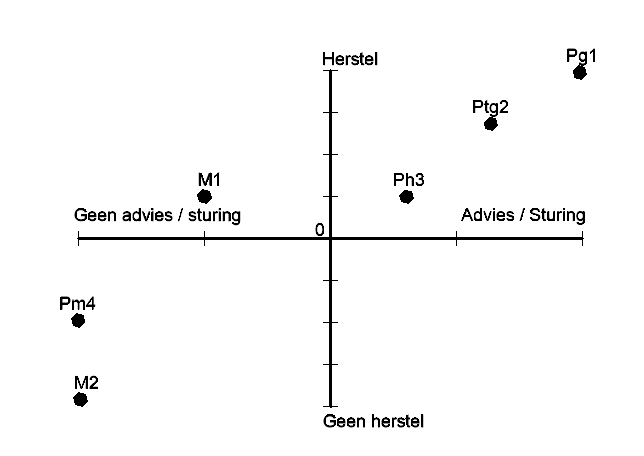 
Grafiek 1: positiesDe grafiek kan als hulpmiddel dienen bij de volgende stappen:Bepaal je positie als pastor en mediator.Bespreek de werkwijze en de fasen van mediation en pastoraat.Maak afspraken. 
Mogelijkheden voor afspraken zijn:Moment van doorverwijzing naar mediationDe mediator geeft de pastor de ruimte voor sturing en herstel tot de draai- en categorisatiefaseIn de relatief korte periode van mediation geeft pastoraat de ruimte aan mediation door niet te begeleiden op de inhoud maar gericht te zijn op bijstaanNa de draai- en categorisatiefase herzien de pastors hun posities en richten zich op bijstaanEen overdracht van en naar elkaar bij aanvang en afronding van de mediation kan het proces ten goede komen doordat belangrijke informatie niet verloren gaat. De processen kunnen zo beter aansluiten op de inhoud en het (ex-) echtpaar voelt zich gesteundHet wel of niet gezamenlijk en ritueel afsluiten van het mediationprocesWegens belangenverstrengeling kan de kerk geen exclusieve verbintenis aangaan met een mediator. Een mediator zou via advertenties in het kerkblad zich op onafhankelijke wijze toch bekend kunnen maken in de gemeente.
De mediator kan vragen of hij op de sociale kaart van de kerk gezet kan worden.
 Mediators en pastors moeten in de begeleiding vragen of er ook andere vormen van hulpverlening zijn. Kerken moeten zich bezinnen op het relatief nieuwe verschijnsel mediation. In de verlegenheid rondom de pastorale zorg in echtscheidingssituaties zou vaker en eerder doorverwijzen naar de mediator een deel van het antwoord kunnen zijn op hoe de kerk om kan gaan met de echtscheidingsproblematiek.Pastors moeten met het oog op de toekomst vaker doorverwijzen naar mediation.
Pastors moeten mediation in een vroeg stadium als mogelijkheid van begeleiding zien, voordat men naar een advocaat gaat, maar ook voordat er sprake is van een vechtscheiding.
In dit onderzoek is niet duidelijk geworden hoe de cliënten en tevens pastoranten de begeleiding in mediation en pastoraat hebben ervaren. Toekomstig onderzoek zou zich kunnen richten op de vraag wat de begeleiding in mediation, naast de pastorale begeleiding, voor effect heeft gehad op de korte en de lange termijn op het leven van de cliënt en pastorant. 14  Literatuurlijst Apol, G.R.A. (red), Houweling-de Bruin, P.C. (red), Reijerkerk, L.J. (red), van der Hoek, J.C. (red). (2007). Praktijkgids Mediation 2008. Alphen aan de Rijn: Kluwer.Brussee-van der Zee, L., Klinefelter-Koopmans, A. (2008). Mediation in het pastoraat. Zoetermeer: Uitgeverij Boekencentrum.Dommelen, J.W.A., Eikelboom, P., van Kooten, R. (1995). Echtscheiding, een onmogelijke werkelijkheid. Leiden: Groen en zoon.Ganzevoort, R., Visser, J. , Visser, J. (2012). Zorg voor het verhaal. Zoetermeer: Uitgeverij Meinema.Keller, T., Teller, K. (2013). Het huwelijk. Franeker: Van Wijnen.Lemmens, D., de Vriese, J. (1997). Verdriet in het huwelijk. Hoornaar: Gideon.Meeteren, H. (2007). De 10 vaardigheden van mediation. Amsterdam± Business Contact,Menken-Bekius, C. (2013), Werken met rituelen in het pastoraat. Kampen: Kok.Mönnink, H. (2008). Verlieskunde. Amsterdam: Reed Business.Osmer, R.R., Practical theology. Grand Rapids USA: WB Eerdmans.Prein, H. (2004). Mediation in praktijk. Amersfoort: Drukkerij Wilco.Prein, H. (2009). Beroepsvaardigheden  en interventietechnieken van de mediator. Den Haag: Sdu Uitgevers.Schenderling, J. (2008). Beroepsethiek voor pastores. Budel: Damon.Smit, J. (2009), Tot de kern komen. Kampen: Kok.Stott, J.R.W., (1999). Uitdagingen van deze tijd in een bijbels perspectief. Hoenderloo: Uitgeverij Novapress.Troost, P. (2009). Als handen van een pottenbakker. Barneveld: De Vuurbaak.Van der Meulen, H.C. (2010). Liefdevol oog en open oor. Zoetermeer: Uitgeverij Boekencentrum.Veefkind, D. (2015). Help, ik ben gescheiden. Hoenderloo: Uitgeverij Novapress.Vergunst, P.J. (red). (2012). Toch gescheiden. Zoetermeer: Uitgeverij Boekencentrum.Vergunst, P.J. (red). (2001). Trouw en liefde. Heerenveen: Groen.Verhoeven, N. (2011).Wat is onderzoek. Zutphen: Boom Lemma.ArtikelenVandevoorde, C. (2010). Om de lieve vrede. Constructief omgaan met conflicten. Pastorale perspectieven, 2010 (149), 3-6.Haksteen, J. (2014). Geloof en scheidingsbemiddeling. Tijdschrift conflicthantering, 2014 (1), 20-24DiversenOnderzoek studenten Christelijke Hogeschool Ede: Pastorale zorg na echtscheiding

Internet
Centrum voor Bijbelonderzoek. (2014). Opgeroepen op 5 14, 15, van https://www.studiebijbel.nl/home.htmlMedia, W. (2015, Februari 24). Regio. Opgeroepen op Juni 1, 2015, van BN de Stem: http://www.bndestem.nl/regio/breda/serie-mediation-deel-1-ruzies-gaan-vaak-niet-waarover-ze-lijken-te-gaan-1.4782025Overheid.nl. (04-06-2014). Opgeroepen op 05 13, 15, van https://zoek.officielebekendmakingen.nl/kst-33723-5.html: https://zoek.officielebekendmakingen.nl/kst-33723-5.htmlStichting kwaliteit mediators. (2014). Mediators federatie kwaliteitsregister Nederland. Opgeroepen op 05 13, 15, van http://mfnregister.nl/ (z.d.). Opgeroepen op 05 13, 15, van VVD Ard van der Steur: http://ardvandersteur.vvd.nl/mediation_28418/Zoetermeer, U. B. (2004). Dienstboek II. Opgehaald van Dienstboek, een proeve: Schrift, Maaltijd, Gebed, Zegen, Gemeenschap.Stroming 
en
substromingRol VisieVerantwoordelijkheid in scheidingsprocesConsequenties
echtscheiding Kerygmatisch pastoraat

-charismatisch
pastoraatGetuigeGod is Heer over
 alle gebieden van het levenSpreken namens God in de situatie, Bijbel normatiefSturing gericht op herstel. Ervaring van pastorant is secundair, geloof en gevoel mogelijk niet verenigbaarTherapeutisch
pastoraat
- systemisch pastoraat
- contextueel pastoraatHelper en professionalMens heeft alle 
bron in zich tot 
heling en herstel, God is in al 
het positieveNon-directief begeleiden in het heelwordingsproces van hele mens in situatieDeskundigheid inzettenZoeken naar wegen en alternatieven om met de situatie om te gaanHermeneutisch pastoraat


-narratief pastoraatTolk en gidsGod preek normatief ook in menselijke psychologie ervaring Psychologische processen te verbinden met Goddelijke openbaringSturing gericht op herstel. Ervaring van pastorant is niet secundair, geloof en gevoel spanningsveld, mogelijk verenigbaarEvenmenselijk pastoraat
-presentie
pastoraat MetgezelGelijkheid mensen, mens is redelijk en weldenkend, keuzevrijheid, wederkerigheid. 
Incarnatie: zoals God in de wereld kwam moet de kerk in de wereld zijnNon-directief begeleidenBeschikbaarheid en bevestiging  pastorantGeen sturing en oplossingen, troost door beschikbaarheid en aanwezigheidMediator M2
o.b.v. theorieProces-begeleider, zakelijkVrijwilligheid en zelfbeschikking van de mensHet proces: reguleren communicatie, brengen wederzijds begrip en een oplossing voor het conflict

Echtpaar beheerder inhoud procesSturing aangaande proces, niet op inhoud: geen oordeel en advies. 
De waarden van de partijen zijn bepalend voor de consequenties die vast worden gelegd in afspraken, een vaststellingsovereenkomst en ouderschapsplanMediator M1
o.b.v. praktijkProces-begeleider vanuit christelijke spiritualiteitVrijwilligheid en zelfbeschikking mens. De mens staat in relatie tot God en de anderHet proces: reguleren communicatie, brengen wederzijds begrip en een oplossing voor het conflict

Echtpaar beheerder inhoud proces.
M1 zoeken mogelijkheid transformatie of vernieuwing relatieSturing aangaande proces. 
Sturing inhoud: geen oordeel maar maakt mogelijkheden op herstel bespreekbaar en concreet.
Advies omgang kinderen.
Gedeeld referentiekader en waarden hebben invloed op uitkomst vaststellingsovereenkomst en ouderschapsplan